Ten new insights in climate science 2022+++ Supplementary Material +++Extended BibliographyBelow we provide an extended bibliography for each insight. We first list the references cited in the respective insight in the main manuscript, and then add additional references that have been gathered during the writing process. These additional references were collected by means of (i) a quick literature scan with Web Of Science; (ii) individual input from expert and coordinating authors.We also list the search terms for WebOfScience, for the period since January 2021.Insight 1 – Questioning the myth of endless adaptation: mitigation is critical to avoid breaching adaptation limitsCited in main manuscriptBarnes, M. L., Wang, P., Cinner, J. E., Graham, N. A. J., Guerrero, A. M., Jasny, L., … Zamborain-Mason, J. (2020). Social determinants of adaptive and transformative responses to climate change. Nature Climate Change, 10(9), 823–828. https://doi.org/10.1038/s41558-020-0871-4Berrang-Ford, L., Siders, A. R., Lesnikowski, A., Fischer, A. P., Callaghan, M. W., Haddaway, N. R., … Abu, T. Z. (2021). A systematic global stocktake of evidence on human adaptation to climate change. Nature Climate Change, 11(11), 989–1000. https://doi.org/10.1038/s41558-021-01170-yBezner Kerr, R., Naess, L. O., Allen-O’Neil, B., Totin, E., Nyantakyi-Frimpong, H., Risvoll, C., … Eriksen, S. (2022). Interplays between changing biophysical and social dynamics under climate change: Implications for limits to sustainable adaptation in food systems. Global Change Biology. https://doi.org/10.1111/gcb.16124Carr, E. R. (2020). Resilient livelihoods in an era of global transformation. Glob. Environ. Chang., 64, 102155.Gajjar, S. P., Singh, C., & Deshpande, T. (2019). Tracing back to move ahead: a review of development pathways that constrain adaptation futures. Climate and Development, 11(3), 223–237. https://doi.org/10.1080/17565529.2018.1442793IPCC AR5 WGII. (2014). Climate Change 2014 - Impacts, Adaptation and Vulnerability. Part A: Global and Sectoral Aspects. Contribution of Working Group II to the Fifth Assessment Report of the Intergovernmental Panel on Climate Change (C. B. Field, V. R. Barros, D. J. Dokken, K. J. Mach, M. D. Mastrandrea, T. E. Bilir, … L. L. White, Eds.). Cambridge University Press, Cambridge, United Kingdom and New York, NY, United States.IPCC AR6 WGII. (2022). Climate Change 2022: Impacts, Adaptation, and Vulnerability. Contribution of Working Group II to the Sixth Assessment Report of the Intergovernmental Panel on Climate Change (H.-O. Pörtner, D. C. Roberts, M. Tignor, E. S. Poloczanska, K. Mintenbeck, A. Alegría, … B. Rama, Eds.). Cambridge University Press. In Press.Magnan, A. K., Oppenheimer, M., Garschagen, M., Buchanan, M. K., Duvat, V. K. E., Forbes, D. L., … Sebesvari, Z. (2022). Sea level rise risks and societal adaptation benefits in low‑lying coastal areas. Scientific Reports, 1–22. https://doi.org/10.1038/s41598-022-14303-wSachs, J. D., Schmidt-Traub, G., Mazzucato, M., Messner, D., Nakicenovic, N., & Rockström, J. (2019). Six Transformations to achieve the Sustainable Development Goals. Nature Sustainability, 2, 805–814.Simpson, N. P., Mach, K. J., Constable, A., Hess, J., Hogarth, R., Howden, M., … Trisos, C. H. (2021). A framework for complex climate change risk assessment. One Earth, 4(4), 489–501. https://doi.org/10.1016/j.oneear.2021.03.005Thomas, A., Theokritoff, E., Lesnikowski, A., Reckien, D., Jagannathan, K., Cremades, R., … Bowen, K. (2021). Global evidence of constraints and limits to human adaptation - Global Adaptation Mapping Initiative Team. Reg. Environ. Chang., 21. https://doi.org/10.1007/s10113-021-01808-9/PublishedAdditional referencesWilliams, P.A., Simpson, N.P., Totin, E., North, M.A., Trisos, C.H., Mapping, G.A., 2021. Feasibility assessment of climate change adaptation options across Africa: an evidence-based review. Environ. Res. Lett. 16. https://doi.org/10.1088/1748-9326/ac092dLeal Filho, W., Krishnapillai, M., Sidsaph, H., Nagy, G.J., Luetz, J.M., Dyer, J., Ha’apio, M.O., Havea, P.H., Raj, K., Singh, P., Rogers, T., Li, C., Boodhan, M.K., Wolf, F., Ayal, D.Y., Azadi, H., 2021. Climate Change Adaptation on Small Island States: An Assessment of Limits and Constraints. J. Mar. Sci. Eng. 9. https://doi.org/10.3390/jmse9060602 Singh, C., Iyer, S., New, M.G., Few, R., Kuchimanchi, B., Segnon, A.C., Morchain, D., n.d. Interrogating `effectiveness’ in climate change adaptation: 11 guiding principles for adaptation research and practice. Clim. Dev. https://doi.org/10.1080/17565529.2021.1964937 McDowell, G., Stevens, M., Lesnikowski, A., Huggel, C., Harden, A., DiBella, J., Morecroft, M., Kumar, P., Joe, E.T., Bhatt, I.D., Initiati, G.A.M., 2021. Closing the Adaptation Gap in Mountains. Mt. Res. Dev. 41, A1–A10. https://doi.org/10.1659/MRD-JOURNAL-D-21-00033.1 Martyr-Koller, R., Thomas, A., Schleussner, C.-F., Nauels, A., Lissner, T., 2021. Loss and damage implications of sea-level rise on Small Island Developing States. Curr. Opin. Environ. Sustain. 50, 245–259. https://doi.org/10.1016/j.cosust.2021.05.001 van der Geest, K., van den Berg, R., 2021. Slow-onset events: a review of the evidence from the IPCC Special Reports on Land, Oceans and Cryosphere. Curr. Opin. Environ. Sustain. 50, 109–120. https://doi.org/10.1016/j.cosust.2021.03.008 Eriksen, S., Schipper, E.L.F., Scoville-Simonds, M., Vincent, K., Adam, H.N., Brooks, N., Harding, B., Khatri, D., Lenaerts, L., Liverman, D., Mills-Novoa, M., Mosberg, M., Movik, S., Muok, B., Nightingale, A., Ojha, H., Sygna, L., Taylor, M., Vogel, C., West, J.J., 2021. Adaptation interventions and their effect on vulnerability in developing countries: Help, hindrance or irrelevance? World Dev. 141, 105383. doi:10.1016/j.worlddev.2020.105383 Bouwer, L., The Roles of Climate Risk Dynamics and Adaptation Limits in Adaptation Assessment (2022) https://link.springer.com/chapter/10.1007/978-3-030-86211-4_24 Clissold, R., McNamara, K.E., Westoby, R. Barriers to adaptation: Insights from Laamu Atoll, Maldives. (2020) Asia Pacific Viewpoint, 61 (2), pp. 381-390. Knapp, C.N., McNeeley, S.M., Gioia, J., Even, T., Beeton, T. Climate change, agency decision-making, and the resilience of land-based livelihoods. (2020) Weather, Climate, and Society, 12 (4), pp. 711-727. Web of Science search terms(TS=(Climate OR  "Global Warming" OR  Carbon OR Decarbonization OR CO2 OR Greenhouse)
AND TS=(“Adaptation Effectiveness” OR “Adaptation Feasibility” OR “Limits to Adaptation” OR "adaptation limits" OR "adaptation constraints" OR "constraints to adaptation" OR "limiting adaptation"))Insight 2 – Climate-driven impacts and human vulnerability increase the emergence of vulnerable regionsCited in main manuscriptBirkmann, J., Feldmeyer, D., McMillan, J. M., Solecki, W., Totin, E., Roberts, D., … Wrathall, D. (2021). Regional clusters of vulnerability show the need for transboundary cooperation. Environmental Research Letters, 16(9), 094052. https://doi.org/10.1088/1748-9326/ac1f43Blackmore, I., Rivera, C., Waters, W. F., Iannotti, L., & Lesorogol, C. (2021). The impact of seasonality and climate variability on livelihood security in the Ecuadorian Andes. Climate Risk Management, 32, 100279. https://doi.org/10.1016/j.crm.2021.100279Boulton, C. A., Lenton, T. M., & Boers, N. (2022). Pronounced loss of Amazon rainforest resilience since the early 2000s. Nature Climate Change, 12(3), 271–278. https://doi.org/10.1038/s41558-022-01287-8Caesar, L., McCarthy, G. D., Thornalley, D. J. R., Cahill, N., & Rahmstorf, S. (2021). Current Atlantic Meridional Overturning Circulation weakest in last millennium. Nature Geoscience, 14(3), 118–120. https://doi.org/10.1038/s41561-021-00699-zChatterjee, S., Ravichandran, M., Murukesh, N., Raj, R. P., & Johannessen, O. M. (2021). A possible relation between Arctic sea ice and late season Indian Summer Monsoon Rainfall extremes. Npj Climate and Atmospheric Science, 4(1), 36. https://doi.org/10.1038/s41612-021-00191-wDas, S., Hazra, S., Haque, A., Rahman, M., Nicholls, R. J., Ghosh, A., … Safra de Campos, R. (2021). Social vulnerability to environmental hazards in the Ganges-Brahmaputra-Meghna delta, India and Bangladesh. International Journal of Disaster Risk Reduction, 53, 101983. https://doi.org/10.1016/j.ijdrr.2020.101983Din. (2022). Building Climate Resilience in Agriculture.Gatti, L. V., Basso, L. S., Miller, J. B., Gloor, M., Gatti Domingues, L., Cassol, H. L. G., … Neves, R. A. L. (2021). Amazonia as a carbon source linked to deforestation and climate change. Nature, 595(7867), 388–393. https://doi.org/10.1038/s41586-021-03629-6IPCC AR6 WGI. (2021). Climate Change 2021: The Physical Science Basis. Contribution of Working Group I to the Sixth Assessment Report of the Intergovernmental Panel on Climate Change (V. Masson-Delmotte, P. Zhai, A. Pirani, S. L. Connors, C. Péan, S. Berger, … B. Zhou, Eds.). Cambridge University Press. In Press.Kattel, G. R. (2022). Climate warming in the Himalayas threatens biodiversity, ecosystem functioning and ecosystem services in the 21st century: is there a better solution? Biodiversity and Conservation. https://doi.org/10.1007/s10531-022-02417-6Lutz, A. F., Immerzeel, W. W., Siderius, C., Wijngaard, R. R., Nepal, S., Shrestha, A. B., … Biemans, H. (2022). South Asian agriculture increasingly dependent on meltwater and groundwater. Nature Climate Change, 12(6), 566–573. https://doi.org/10.1038/s41558-022-01355-zMahapatra, B., Walia, M., Rao, C. A. R., Raju, B. M. K., & Saggurti, N. (2021). Vulnerability of agriculture to climate change increases the risk of child malnutrition: Evidence from a large-scale observational study in India. PLOS ONE, 16(6), e0253637. https://doi.org/10.1371/journal.pone.0253637Manes, S., & Vale, M. M. (2022). Achieving the Paris Agreement would substantially reduce climate change risks to biodiversity in Central and South America. Regional Environmental Change, 22(2), 60. https://doi.org/10.1007/s10113-022-01904-4Nobre, C., Encalada, A., Anderson, E., Roca Alcazar, F. H., Bustamante, M., Mena, C., … Zapata-Ríos, G. (Eds.). (2021). Amazon Assessment Report 2021. UN Sustainable Development Solutions Network (SDSN). https://doi.org/10.55161/RWSX6527Prakash, A., McGlade, K., Roxy, M. K., Roy, J., Some, S., & Rao, N. (2022). Climate Adaptation Interventions in Coastal Areas: A Rapid Review of Social and Gender Dimensions. Frontiers in Climate, 4. https://doi.org/10.3389/fclim.2022.785212Robinson, A., Lehmann, J., Barriopedro, D., Rahmstorf, S., & Coumou, D. (2021). Increasing heat and rainfall extremes now far outside the historical climate. Npj Climate and Atmospheric Science, 4(1), 45. https://doi.org/10.1038/s41612-021-00202-wSchellnhuber, H. J., Rahmstorf, S., & Winkelmann, R. (2016). Why the right climate target was agreed in Paris. Nature Climate Change, 6(7), 649–653. https://doi.org/10.1038/nclimate3013Trew, B. T., & Maclean, I. M. D. (2021). Vulnerability of global biodiversity hotspots to climate change. Global Ecology and Biogeography, 30(4), 768–783. https://doi.org/10.1111/geb.13272Venus, T. E., Bilgram, S., Sauer, J., & Khatri-Chettri, A. (2022). Livelihood vulnerability and climate change: a comparative analysis of smallholders in the Indo-Gangetic plains. Environment, Development and Sustainability, 24(2), 1981–2009. https://doi.org/10.1007/s10668-021-01516-8Xu, X., Zhang, X., Riley, W. J., Xue, Y., Nobre, C. A., Lovejoy, T. E., & Jia, G. (2022). Deforestation triggering irreversible transition in Amazon hydrological cycle. Environmental Research Letters, 17(3), 034037. https://doi.org/10.1088/1748-9326/ac4c1dZhai, R., Tao, F., Lall, U., & Elliott, J. (2021). Africa Would Need to Import More Maize in the Future Even Under 1.5°C Warming Scenario. Earth’s Future, 9(1). https://doi.org/10.1029/2020EF001574Additional referencesAbrams, A. L., Carden, K., Teta, C., & Wågsæther, K. (2021). Water, Sanitation, and Hygiene Vulnerability among Rural Areas and Small Towns in South Africa: Exploring the Role of Climate Change, Marginalization, and Inequality. Water, 13(20), 2810. https://doi.org/10.3390/w13202810Bhowmik, J., Irfanullah, H. Md., & Selim, S. A. (2021). Empirical evidence from Bangladesh of assessing climate hazard-related loss and damage and state of adaptive capacity to address them. Climate Risk Management, 31, 100273. https://doi.org/10.1016/j.crm.2021.100273Byravan, S., & Rajan, S. C. (2022). Cross‐border migration on a warming planet: A policy framework. WIREs Climate Change, 13(2). https://doi.org/10.1002/wcc.763Chang, H., Pallathadka, A., Sauer, J., Grimm, N. B., Zimmerman, R., Cheng, C., Iwaniec, D. M., Kim, Y., Lloyd, R., McPhearson, T., Rosenzweig, B., Troxler, T., Welty, C., Brenner, R., & Herreros-Cantis, P. (2021). Assessment of urban flood vulnerability using the social-ecological-technological systems framework in six US cities. Sustainable Cities and Society, 68, 102786. https://doi.org/10.1016/j.scs.2021.102786Dezfuli, A., Razavi, S., & Zaitchik, B. F. (2022). Compound Effects of Climate Change on Future Transboundary Water Issues in the Middle East. Earth’s Future, 10(4). https://doi.org/10.1029/2022EF002683Dimitrova, A., Ingole, V., Basagaña, X., Ranzani, O., Milà, C., Ballester, J., & Tonne, C. (2021). Association between ambient temperature and heat waves with mortality in South Asia: Systematic review and meta-analysis. Environment International, 146, 106170. https://doi.org/10.1016/j.envint.2020.106170Elagib, N. A., Zayed, I. S. al, Saad, S. A. G., Mahmood, M. I., Basheer, M., & Fink, A. H. (2021). Debilitating floods in the Sahel are becoming frequent. Journal of Hydrology, 599, 126362. https://doi.org/10.1016/j.jhydrol.2021.126362Escobar-Camacho, D., Rosero, P., Castrejón, M., Mena, C. F., & Cuesta, F. (2021). Oceanic islands and climate: using a multi-criteria model of drivers of change to select key conservation areas in Galapagos. Regional Environmental Change, 21(2), 47. https://doi.org/10.1007/s10113-021-01768-0Feldmeyer, D., Birkmann, J., McMillan, J. M., Stringer, L., Leal Filho, W., Djalante, R., Pinho, P. F., & Liwenga, E. (2021). Global vulnerability hotspots: differences and agreement between international indicator-based assessments. Climatic Change, 169(1–2), 12. https://doi.org/10.1007/s10584-021-03203-zGarcía-León, D., Casanueva, A., Standardi, G., Burgstall, A., Flouris, A. D., & Nybo, L. (2021). Current and projected regional economic impacts of heatwaves in Europe. Nature Communications, 12(1), 5807. https://doi.org/10.1038/s41467-021-26050-zGriggs, G., & Reguero, B. G. (2021). Coastal Adaptation to Climate Change and Sea-Level Rise. Water, 13(16), 2151. https://doi.org/10.3390/w13162151Hu, J., Zhou, M., Qin, M., Tong, S., Hou, Z., Xu, Y., Zhou, C., Xiao, Y., Yu, M., Huang, B., Xu, X., Lin, L., Liu, T., Xiao, J., Gong, W., Hu, R., Li, J., Jin, D., Zhao, Q., … Ma, W. (2022). Long-term exposure to ambient temperature and mortality risk in China: A nationwide study using the difference-in-differences design. Environmental Pollution, 292, 118392. https://doi.org/10.1016/j.envpol.2021.118392Hzami, A., Heggy, E., Amrouni, O., Mahé, G., Maanan, M., & Abdeljaouad, S. (2021). Alarming coastal vulnerability of the deltaic and sandy beaches of North Africa. Scientific Reports, 11(1), 2320. https://doi.org/10.1038/s41598-020-77926-xLonde, D. W., Dvorett, D., Davis, C. A., Loss, S. R., & Robertson, E. P. (2022). Inundation of depressional wetlands declines under a changing climate. Climatic Change, 172(3–4), 27. https://doi.org/10.1007/s10584-022-03386-zMachado Nunes Romeiro, J., Eid, T., Antón-Fernández, C., Kangas, A., & Trømborg, E. (2022). Natural disturbances risks in European Boreal and Temperate forests and their links to climate change – A review of modelling approaches. Forest Ecology and Management, 509, 120071. https://doi.org/10.1016/j.foreco.2022.120071Mahapatra, B., Walia, M., Rao, C. A. R., Raju, B. M. K., & Saggurti, N. (2021). Vulnerability of agriculture to climate change increases the risk of child malnutrition: Evidence from a large-scale observational study in India. PLOS ONE, 16(6), e0253637. https://doi.org/10.1371/journal.pone.0253637Naidu, D. G. T., & Bagchi, S. (2021). Greening of the earth does not compensate for rising soil heterotrophic respiration under climate change. Global Change Biology, 27(10), 2029–2038. https://doi.org/10.1111/gcb.15531Pita, I., Mouillot, D., Moullec, F., & Shin, Y. (2021). Contrasted patterns in climate change risk for Mediterranean fisheries. Global Change Biology, 27(22), 5920–5933. https://doi.org/10.1111/gcb.15814Shah, A. A., Ajiang, C., Gong, Z., Khan, N. A., Ali, M., Ahmad, M., Abbas, A., & Shahid, A. (2022). Reconnoitering school children vulnerability and its determinants: Evidence from flood disaster-hit rural communities of Pakistan. International Journal of Disaster Risk Reduction, 70, 102735. https://doi.org/10.1016/j.ijdrr.2021.102735Strona, G., Beck, P. S. A., Cabeza, M., Fattorini, S., Guilhaumon, F., Micheli, F., Montano, S., Ovaskainen, O., Planes, S., Veech, J. A., & Parravicini, V. (2021). Ecological dependencies make remote reef fish communities most vulnerable to coral loss. Nature Communications, 12(1), 7282. https://doi.org/10.1038/s41467-021-27440-zTrew, B. T., & Maclean, I. M. D. (2021). Vulnerability of global biodiversity hotspots to climate change. Global Ecology and Biogeography, 30(4), 768–783. https://doi.org/10.1111/geb.13272West, C. D., Stokeld, E., Campiglio, E., Croft, S., Detges, A., Duranovic, A., von Jagow, A., Jarząbek, Ł., König, C., Knaepen, H., Magnuszewski, P., Monasterolo, I., & Reyer, C. P. O. (2021). Europe’s cross-border trade, human security and financial connections: A climate risk perspective. Climate Risk Management, 34, 100382. https://doi.org/10.1016/j.crm.2021.100382Zhai, R., Tao, F., Lall, U., & Elliott, J. (2021). Africa Would Need to Import More Maize in the Future Even Under 1.5°C Warming Scenario. Earth’s Future, 9(1). https://doi.org/10.1029/2020EF001574Web of Science search termsComment start (TS=("Global Warming" OR  “Climate change”)AND TS=(carbon release OR cascade OR impact)AND TS=(vulnerable OR fragile ecosystem)AND TS=(dieback OR migration OR adaptation OR other impacts)AND TS=(hotspot OR damage OR socioeconomic)Insight 3 – New threats on the horizon from climate-health interactionsCited in main manuscriptAdams, N., Dhimal, M., Mathews, S., Iyer, V., Murtugudde, R., Liang, X.-Z., … Sapkota, A. (2022). El Niño Southern Oscillation, Monsoon Anomaly and Childhood Diarrheal Disease Morbidity in Nepal. PNAS Nexus, (March), 1–7. https://doi.org/10.1093/pnasnexus/pgac032Blando, J., Allen, M., Galadima, H., Tolson, T., Akpinar-Elci, M., & Szklo-Coxe, M. (2022). Observations of Delayed Changes in Respiratory Function among Allergy Clinic Patients Exposed to Wildfire Smoke. International Journal of Environmental Research and Public Health, 19(3), 1241. https://doi.org/10.3390/ijerph19031241Burnham, J. P. (2021). Climate change and antibiotic resistance: a deadly combination. Therapeutic Advances in Infectious Disease, 8, 2049936121991374. https://doi.org/10.1177/2049936121991374Carlson, C. J., Albery, G. F., Merow, C., Trisos, C. H., Zipfel, C. M., Eskew, E. A., … Bansal, S. (2022). Climate change increases cross-species viral transmission risk. Nature, 0–1. https://doi.org/10.1038/s41586-022-04788-wCheung, W. W. L., Frölicher, T. L., Lam, V. W. Y., Oyinlola, M. A., Reygondeau, G., Rashid Sumaila, U., … Wabnitz, C. C. C. (2021). Marine high temperature extremes amplify the impacts of climate change on fish and fisheries. Science Advances, 7(40), 1–16. https://doi.org/10.1126/sciadv.abh0895Dalugoda, Y., Kuppa, J., Phung, H., Rutherford, S., & Phung, D. (2022). Effect of Elevated Ambient Temperature on Maternal, Foetal, and Neonatal Outcomes: A Scoping Review. International Journal of Environmental Research and Public Health, 19(3). https://doi.org/10.3390/ijerph19031771IPCC AR6 WGII. (2022). Climate Change 2022: Impacts, Adaptation, and Vulnerability. Contribution of Working Group II to the Sixth Assessment Report of the Intergovernmental Panel on Climate Change (H.-O. Pörtner, D. C. Roberts, M. Tignor, E. S. Poloczanska, K. Mintenbeck, A. Alegría, … B. Rama, Eds.). Cambridge University Press. In Press.Jones, M. W., Abatzoglou, J. T., Veraverbeke, S., Andela, N., Lasslop, G., Forkel, M., … Le Quéré, C. (2022). Global and regional trends and drivers of fire under climate change. Reviews of Geophysics, 1–76. https://doi.org/10.1029/2020rg000726Kendon, M., McCarthy, M., Jevrejeva, S., Matthews, A., Sparks, T., & Garforth, J. (2021). State of the UK Climate 2020. International Journal of Climatology, 41(S2), 1–76. https://doi.org/10.1002/joc.7285McElroy, S., Ilango, S., Dimitrova, A., Gershunov, A., & Benmarhnia, T. (2022). Extreme heat, preterm birth, and stillbirth: A global analysis across 14 lower-middle income countries. Environment International, 158(October 2021), 106902. https://doi.org/10.1016/j.envint.2021.106902Riddell, E. A., Iknayan, K. J., Hargrove, L., Tremor, S., Patton, J. L., Ramirez, R., … Beissinger, S. R. (2021). Exposure to climate change drives stability or collapse of desert mammal and bird communities. Science, 371(6529), 633–638. https://doi.org/10.1126/SCIENCE.ABD4605/SUPPL_FILE/ABD4605_RIDDELL_SM.PDFRistaino, J. B., Anderson, P. K., Bebber, D. P., Brauman, K. A., Cunniffe, N. J., Fedoroff V, N., … Wei, Q. (2021). The persistent threat of emerging plant disease pandemics to global food security. PROCEEDINGS OF THE NATIONAL ACADEMY OF SCIENCES OF THE UNITED STATES OF AMERICA, 118(23), e2022239118. https://doi.org/10.1073/pnas.2022239118Rodney, R. M., Swaminathan, A., Calear, A. L., Christensen, B. K., Lal, A., Lane, J., … Walker, I. (2021). Physical and Mental Health Effects of Bushfire and Smoke in the Australian Capital Territory 2019–20. Frontiers in Public Health, 9(October), 1–13. https://doi.org/10.3389/fpubh.2021.682402Semenza, J. C., Rocklov, J., & Ebi, K. L. (2022). Climate Change and Cascading Risks from Infectious Disease. Infectious Diseases and Therapy. https://doi.org/10.1007/s40121-022-00647-3Sexton, J., Andrews, C., Carruthers, S., Kumar, S., Flenady, V., & Lieske, S. (2021). Systematic review of ambient temperature exposure during pregnancy and stillbirth: Methods and evidence. Environmental Research, 197(October 2020), 111037. https://doi.org/10.1016/j.envres.2021.111037Thornton, P., Nelson, G., Mayberry, D., & Herrero, M. (2021). Increases in extreme heat stress in domesticated livestock species during the twenty-first century. Global Change Biology, 27(22), 5762–5772. https://doi.org/10.1111/gcb.15825Tong, N., Witherspoon, L., Dunne, C., & Flannigan, R. (2022). Global decline of male fertility: Fact or fiction? BC Medical Journal, 64(3), 126–130.UN Statistical Commission. (2022). Background document to the report of the secretary-general on climate change statistics (E/CN.3/2022/17): Global Set and metadata (p. 354). p. 354. United Nations Statistics Division.Vicedo-Cabrera, A. M., Scovronick, N., Sera, F., Royé, D., Schneider, R., Tobias, A., … Gasparrini, A. (2021). The burden of heat-related mortality attributable to recent human-induced climate change. Nature Climate Change, 11(6), 492–500. https://doi.org/10.1038/s41558-021-01058-xYang, C.-E., Fu, J. S., Liu, Y., Dong, X., & Liu, Y. (2022). Projections of future wildfires impacts on air pollutants and air toxics in a changing climate over the western United States. Environmental Pollution, 304(March), 119213. https://doi.org/10.1016/j.envpol.2022.119213Zhang, R., Tang, X., Liu, J., Visbeck, M., Guo, H., Murray, V., … Zhou, L. (2022). From concept to action: a united, holistic and One Health approach to respond to the climate change crisis. Infectious Diseases of Poverty, 11(1), 4–9. https://doi.org/10.1186/s40249-022-00941-9Additional referencesAbbass, Kashif, Muhammad Zeeshan Qasim, Huaming Song, Muntasir Murshed, Haider Mahmood, and Ijaz Younis. n.d. “A Review of the Global Climate Change Impacts, Adaptation, and Sustainable Mitigation Measures.” ENVIRONMENTAL SCIENCE AND POLLUTION RESEARCH.Aguilera, Rosana, Thomas Corringham, Alexander Gershunov, and Tarik Benmarhnia. 2021. “Wildfire Smoke Impacts Respiratory Health More than Fine Particles from Other Sources: Observational Evidence from Southern California.” Nature Communications 12(1).Chang, Daniel, William H. Richardot, Ezra L. Miller, Nathan G. Dodder, Margaret D. Sedlak, Eunha Hoh, and Rebecca Sutton. 2021. “Framework for Nontargeted Investigation of Contaminants Released by Wildfires into Stormwater Runoff: Case Study in the Northern San Francisco Bay Area.” INTEGRATED ENVIRONMENTAL ASSESSMENT AND MANAGEMENT 17(6):1179–93.Duchenne-Moutien, Ramona A., and Hudaa Neetoo. 2021. “Climate Change and Emerging Food Safety Issues: A Review.” JOURNAL OF FOOD PROTECTION 84(11):1884–97.Dykstra, Michael P., and Eric J. Baitchman. 2021. “A Call for One Health in Medical Education: How the COVID-19 Pandemic Underscores the Need to Integrate Human, Animal, and Environmental Health.” ACADEMIC MEDICINE 96(7):951–53.Hauser, Naomi, Kathryn C. Conlon, Angel Desai, and Leda N. Kobziar. 2021. “Climate Change and Infections on the Move in North America.” INFECTION AND DRUG RESISTANCE 14:5711–23.Humboldt-Dachroeden, Sarah, and Alberto Mantovani. 2021. “Assessing Environmental Factors within the One Health Approach.” MEDICINA-LITHUANIA 57(3).Isaza, Daniel F. Gomez, Rebecca L. Cramp, and Craig E. Franklin. 2022. “Fire and Rain: A Systematic Review of the Impacts of Wildfire and Associated Runoff on Aquatic Fauna.” GLOBAL CHANGE BIOLOGY 28(8):2578–95.Karunarathna, Samantha C., Sajeewa S. N. Maharachchikumbura, Hiran A. Ariyawansa, Belle Damodara Shenoy, and Rajesh Jeewon. 2021. “Editorial: Emerging Fungal Plant Pathogens.” FRONTIERS IN CELLULAR AND INFECTION MICROBIOLOGY 11.Lurwanu, Yahuza, Yan-Ping Wang, E. Jiao Wu, Dun-Chun He, Abdul Waheed, Oswald Nkurikiyimfura, Zhen Wang, Li-Ping Shang, Li-Na Yang, and Jiasui Zhan. 2021. “Increasing Temperature Elevates the Variation and Spatial Differentiation of Pesticide Tolerance in a Plant Pathogen.” EVOLUTIONARY APPLICATIONS 14(5):1274–85.Pepi, Milva, and Silvano Focardi. 2021. “Antibiotic-Resistant Bacteria in Aquaculture and Climate Change: A Challenge for Health in the Mediterranean Area.” INTERNATIONAL JOURNAL OF ENVIRONMENTAL RESEARCH AND PUBLIC HEALTH 18(11).Skendzic, Sandra, Monika Zovko, Ivana Pajac Zivkovic, Vinko Lesic, and Darija Lemic. 2021. “The Impact of Climate Change on Agricultural Insect Pests.” INSECTS 12(5).Vervoort, D., and K. R. van Daalen. 2021. “The European Union, Economies and Public Health: Not One without the Other.” PUBLIC HEALTH 194:1–3.Web of Science search terms(TS=(“Climate Change” AND “Plant diseases” )OR TS=(“Climate Change” AND “antimicrobial resistance”)OR TS=(“Climate Change” AND Stillbirth AND “low birth weight” AND “maternal health”)OR TS=(“Climate Change” AND “Animal health” AND “agriculture”)OR TS=(“Climate Change” AND “Disease surveillance” AND “early warning systems” AND attribution)OR TS=(“Climate Change” AND “wildfires” AND “toxicity”))Insight 4 – Climate (im)mobility: from evidence to anticipatory actionCited in main manuscriptCattaneo, C., Beine, M., Fröhlich, C. J., Kniveton, D., Martinez-Zarzoso, I., Mastrorillo, M., … Schraven, B. (2019). Human Migration in the Era of Climate Change. Review of Environmental Economics and Policy, 13(2), 189–206.Chazalnoël, M. T., & Randall, A. (2021). Migration and the slow-onset impacts of climate change: taking stock and taking action. In M. McAuliffe & A. Triandafyllidou (Eds.), World Migration Report 2022. International Organization for Migration (IOM), Geneva.Clement, V., Rigaud, K. K., de Sherbinin, A., Jones, B., Adamo, S., Schewe, J., … Shabahat, E. (2021). Groundswell Part 2: Acting on internal climate migration. World Bank, 1–362.Cundill, G., Singh, C., Adger, W. N., de Campos, R., Vincent, K., Mark, T., & Maharjan, A. (2021). Toward a climate mobilities research agenda: Intersectionality, immobility, and policy responses. Glob. Environ. Change, 69, 102315.Dallmann, I., & Millock, K. (2017). Climate Variability and Inter-State Migration in India. CESifo Economic Studies, 63(4), 560–594. https://doi.org/10.1093/CESIFO/IFX014Hoffmann, R., Dimitrova, A., Muttarak, R., Crespo Cuaresma, J., & Peisker, J. (2020). A meta-analysis of country-level studies on environmental change and migration. Nat. Clim. Chang., 10(10), 904–912.Hoffmann, R., Šedová, B., & Vinke, K. (2021). Improving the evidence base: A methodological review of the quantitative climate migration literature. Glob. Environ. Change, 71, 102367.IDMC. (2021). GRID2021.IPCC AR6 WGII. (2022). Climate Change 2022: Impacts, Adaptation, and Vulnerability. Contribution of Working Group II to the Sixth Assessment Report of the Intergovernmental Panel on Climate Change (H.-O. Pörtner, D. C. Roberts, M. Tignor, E. S. Poloczanska, K. Mintenbeck, A. Alegría, … B. Rama, Eds.). Cambridge University Press. In Press.Kam, P. M., Aznar-Siguan, G., Schewe, J., Milano, L., Ginnetti, J., Willner, S., … Bresch, D. N. (2021). Global warming and population change both heighten future risk of human displacement due to river floods. Environ. Res. Lett., 16(4), 44026.Koubi, V., Schaffer, L., Spilker, G., & Böhmelt, T. (2022). Climate events and the role of adaptive capacity for (im-)mobility. Population and Environment, 43(3), 367–392. https://doi.org/10.1007/S11111-021-00395-5/FIGURES/5Kulp, S. A., & Strauss, B. H. (2019). New elevation data triple estimates of global vulnerability to sea-level rise and coastal flooding. Nat. Commun., 10(1), 4844.Ludolph, L., & Šedová, B. (2021). Global food prices, local weather and migration in Sub-Saharan Africa. (26). https://doi.org/10.25932/PUBLISHUP-49494McMichael, C., Farbotko, C., Piggott-McKellar, A., Powell, T., & Kitara, M. (2021). Rising seas, immobilities, and translocality in small island states: case studies from Fiji and Tuvalu. Population and Environment, 43(1), 82–107. https://doi.org/10.1007/S11111-021-00378-6McMichael, C., Katonivualiku, M., & Powell, T. (2019). Planned relocation and everyday agency in low-lying coastal villages in Fiji. The Geographical Journal, 185(3), 325–337. https://doi.org/10.1111/GEOJ.12312OCHA. (2021). Anticipatory action Somalia.Rigaud, K. K., de Sherbinin, A., Bryan, J., and Bergmann, J., Clement, V., Ober, K., … Midgley, A. (2018). Groundswell: Preparing for Internal Climate Migration.Šedová, B., Čizmaziová, L., & Cook, A. (2021). A meta-analysis of climate migration literature. CEPA Discussion Papers, 29.Šedová, B., & Kalkuhl, M. (2020). Who are the climate migrants and where do they go? Evidence from rural India. World Development, 129, 104848. https://doi.org/10.1016/J.WORLDDEV.2019.104848Smirnov, O., Lahav, G., Orbell, J., Zhang, M., & Xiao, T. (2022). Climate Change, Drought, and Potential Environmental Migration Flows Under Different Policy Scenarios. International Migration Review, 019791832210798. https://doi.org/10.1177/01979183221079850Thalheimer, L., Jjemba, E., & Simperingham, E. (2022). The role of forecast-based financing. Forced Migr. Rev., 69, 34–36.Thalheimer, L., Otto, F., & Abele, S. (2021). Deciphering Impacts and Human Responses to a Changing Climate in East Africa. Frontiers in Climate, 3.Thalheimer, L., Simperingham, E., Jjemba, E., & Wasswa. (2022). The role of anticipatory humanitarian action to reduce disaster displacement. Environ. Res. Lett., 17(1), 14043.Wiegel, H., Warner, J., Boas, I., & Lamers, M. (2021). Safe from what? Understanding environmental non-migration in Chilean Patagonia through ontological security and risk perceptions. Regional Environmental Change, 21(2), 43. https://doi.org/10.1007/s10113-021-01765-3Zickgraf, C., Ali, S. H., Clifford, M., Djalante, R., Kniveton, D., Brown, O., & Ayeb-Karlsson, S. (2022). Natural resources, human mobility and sustainability: a reviewand research gap analysis. Sustainability Sci., 17(3), 1077–1089.Additional referencesAkinbami, C. A. O. (2021). Migration and Climate Change Impacts on Rural Entrepreneurs in Nigeria: A Gender Perspective. Sustainability: Science Practice and Policy, 13(16). https://doi.org/10.3390/su13168882Amin, C., Sukamdi, S., & Rijanta, R. (2021). Exploring Migration Hold Factors in Climate Change Hazard-Prone Area Using Grounded Theory Study: Evidence from Coastal Semarang, Indonesia. Sustainability: Science Practice and Policy, 13(8). https://doi.org/10.3390/su13084335Beine, M., & Jeusette, L. (2021). A meta-analysis of the literature on climate change and migration. JOURNAL OF DEMOGRAPHIC ECONOMICS, 87(3, SI), 293–344.Beine, M., Noy, I., & Parsons, C. (2021). Climate change, migration and voice. Climatic Change, 167(1-2). https://doi.org/10.1007/s10584-021-03157-2Bergmann, J. (2021). Planned relocation in Peru: advancing from well-meant legislation to good practice. JOURNAL OF ENVIRONMENTAL STUDIES AND SCIENCES, 11(3, SI), 365–375.Bhusal, P., Kimengsi, J. N., & Awasthi, K. R. (2021). What drives environmental (Non-)migration around the Himalayan Region? Evidence from rural Nepal. WORLD DEVELOPMENT PERSPECTIVES, 23. https://doi.org/10.1016/j.wdp.2021.100350Blondin, S. (n.d.). Let’s hit the road! Environmental hazards, materialities, and mobility justice: insights from Tajikistan's Pamirs. Journal of Ethnic and Migration Studies. https://doi.org/10.1080/1369183X.2022.2066261Blondin, S. (2021). Staying despite disaster risks: Place attachment, voluntary immobility and adaptation in Tajikistan’s Pamir Mountains. Geoforum; Journal of Physical, Human, and Regional Geosciences, 126, 290–301.Boas, I., de Pater, N., & Furlong, B. T. (n.d.). Moving beyond stereotypes: the role of gender in the environmental change and human mobility nexus. CLIMATE AND DEVELOPMENT. https://doi.org/10.1080/17565529.2022.2032565Boas, I., Wiegel, H., Farbotko, C., Warner, J., & Sheller, M. (n.d.). Climate mobilities: migration, im/mobilities and mobility regimes in a changing climate. Journal of Ethnic and Migration Studies. https://doi.org/10.1080/1369183X.2022.2066264Boston, J., Panda, A., & Surminski, S. (2021). Designing a funding framework for the impacts of slow-onset climate change-insights from recent experiences with planned relocation. CURRENT OPINION IN ENVIRONMENTAL SUSTAINABILITY, 50(SI), 159–168.Burzynski, M., Docquier, F., & Scheewel, H. (2021). The geography of climate migration. JOURNAL OF DEMOGRAPHIC ECONOMICS, 87(3, SI), 345–381.Chann, S. (2021). Climate change migration in the post-conflict state: Understanding Cambodian migration narratives through geopolitical history and land struggles. Area, 53(3), 440–449.Choksi, P., Singh, D., Singh, J., Mondal, P., Nagendra, H., Urpelainen, J., & DeFries, R. (2021). Sensitivity of seasonal migration to climatic variability in central India. Environmental Research Letters: ERL [Web Site], 16(6). https://doi.org/10.1088/1748-9326/ac046fChoquette-Levy, N., Wildemeersch, M., Oppenheimer, M., & Levin, S. A. (2021). Risk transfer policies and climate-induced immobility among smallholder farmers. Nature Climate Change, 11(12), 1046+.Cundill, G., Singh, C., Adger, W. N., Campos, R. S. de, Vincent, K., Tebboth, M., & Maharjan, A. (2021). Toward a climate mobilities research agenda: Intersectionality, immobility, and policy responses. GLOBAL ENVIRONMENTAL CHANGE-HUMAN AND POLICY DIMENSIONS, 69. https://doi.org/10.1016/j.gloenvcha.2021.102315Czaika, M., & Reinprecht, C. (2022). Why do people stay put in environmentally stressful regions? Cognitive bias and heuristics in migration decision-making. Regional Environmental Change, 22(3). https://doi.org/10.1007/s10113-022-01934-yD’Orsi, C., & Naldi, G. J. (2021). Climate-induced displacement in the Sahel: A question of classification. INTERNATIONAL REVIEW OF THE RED CROSS, 103(918, SI), 1029–1065.Draper, J. (n.d.). Labor Migration and Climate Change Adaptation. The American Political Science Review. https://doi.org/10.1017/S0003055421001313Dundon, L. A., & Abkowitz, M. (2021). Climate-induced managed retreat in the U.S.: A review of current research. CLIMATE RISK MANAGEMENT, 33. https://doi.org/10.1016/j.crm.2021.100337Felipe Perez, B., & Tomaselli, A. (2021). Indigenous Peoples and climate-induced relocation in Latin America and the Caribbean: managed retreat as a tool or a threat? JOURNAL OF ENVIRONMENTAL STUDIES AND SCIENCES, 11(3, SI), 352–364.Frost, L., & Miller, F. (2021). Planning for social justice, anticipating sea level rise: the case of Lake Macquarie, Australia. The Australian Geographer, 52(2), 171–190.Hoffmann, R. (2022). Contextualizing Climate Change Impacts on Human Mobility in African Drylands. EARTHS FUTURE, 10(6). https://doi.org/10.1029/2021EF002591Hoffmann, R., Sedova, B., & Vinke, K. (2021). Improving the evidence base: A methodological review of the quantitative climate migration literature. GLOBAL ENVIRONMENTAL CHANGE-HUMAN AND POLICY DIMENSIONS, 71. https://doi.org/10.1016/j.gloenvcha.2021.102367Huang, J.-C. (2021). Redevelopment or retreat for informal settlers? A case study in Shezidao, Taipei, Taiwan. JOURNAL OF ENVIRONMENTAL STUDIES AND SCIENCES, 11(3, SI), 404–411.Issifu, A. K., Darko, F. D., & Paalo, S. A. (2022). Climate change, migration and farmer-herder conflict in Ghana. CONFLICT RESOLUTION QUARTERLY, 39(4), 421–439.Johnson, K., Mortensen, S., Gueguen-Teil, C., & Torre, A. R. (2022). Displaced by climate and disaster-induced relocations: experiences of cascading displacement in Fiji and the Philippines. Disasters, 46(2), 499–525.Kelley, L. C., Shattuck, A., & Thomas, K. A. (2022). Cumulative Socionatural Displacements: Reconceptualizing Climate Displacements in a World Already on the Move. Annals of the Association of American Geographers. Association of American Geographers, 112(3, SI), 664–673.Kennedy, S. F. (2022). The Power to Stay: Climate, Cocoa, and the Politics of Displacement. Annals of the Association of American Geographers. Association of American Geographers, 112(3, SI), 674–683.Kisinger, C., & Matsui, K. (2021). Responding to Climate-Induced Displacement in Bangladesh: A Governance Perspective. Sustainability: Science Practice and Policy, 13(14). https://doi.org/10.3390/su13147788Kodis, M. ’o, Bortman, M., & Newkirk, S. (2021). Strategic retreat for resilient and equitable climate adaptation: the roles for conservation organizations. JOURNAL OF ENVIRONMENTAL STUDIES AND SCIENCES, 11(3, SI), 493–502.Kupferberg, J. S. (2021). Migration and dignity - relocation and adaptation in the face of climate change displacement in the Pacific - a human rights perspective. INTERNATIONAL JOURNAL OF HUMAN RIGHTS, 25(10), 1793–1818.Lauer, H., Delos Reyes, M., & Birkmann, J. (2021). Managed Retreat as Adaptation Option: Investigating Different Resettlement Approaches and Their Impacts-Lessons from Metro Manila. Sustainability: Science Practice and Policy, 13(2). https://doi.org/10.3390/su13020829Lietaer, S., & Durand-Delacre, D. (2021). Situating `migration as adaptation’ discourse and appraising its relevance to Senegal's development sector. Environmental Science & Policy, 126, 11–21.Lund, D. (2021). Navigating slow-onset risks through foresight and flexibility in Fiji: emerging recommendations for the planned relocation of climate-vulnerable communities. CURRENT OPINION IN ENVIRONMENTAL SUSTAINABILITY, 50(SI), 12–20.Mach, K. J., & Siders, A. R. (2021). Reframing strategic, managed retreat for transformative climate adaptation. Science, 372(6548, SI), 1294–1299.MacLeod, D., Easton-Calabria, E., Perez, E. C. de, & Jaime, C. (2021). Verification of forecasts for extreme rainfall, tropical cyclones, flood and storm surge over Myanmar and the Philippines. WEATHER AND CLIMATE EXTREMES, 33. https://doi.org/10.1016/j.wace.2021.100325Maganga, T., & Suso, C. C. (2022). Human Mobility and Climate Change Adaptation in Small-Scale Fanning Areas in Eastern Zimbabwe. African Review , 14(1), 68–97.Martin, S. F., Bergmann, J., Rigaud, K. K., & Yameogo, N. D. (2021). Climate change, human mobility, and development. MIGRATION STUDIES, 9(1), 142–149.McAdam, J. (2020). Displacing Evacuations: A Blind Spot in Disaster Displacement Research. REFUGEE SURVEY QUARTERLY, 39(4, SI), 583–590.McDonnell, S. (2021). The importance of attention to customary tenure solutions: slow onset risks and the limits of Vanuatu’s climate change and resettlement policy. CURRENT OPINION IN ENVIRONMENTAL SUSTAINABILITY, 50(SI), 281–288.McMichael, C., Farbotko, C., Piggott-McKellar, A., Powell, T., & Kitara, M. (2021). Rising seas, immobilities, and translocality in small island states: case studies from Fiji and Tuvalu. Population and Environment, 43(1), 82–107.Mehryar, S., & Surminski, S. (2021). National laws for enhancing flood resilience in the context of climate change: potential and shortcomings. Climate Policy, 21(2), 133–151.Mendes Delazeri, L. M., Da Cunha, D. A., & Oliveira, L. R. (2022). Climate change and rural-urban migration in the Brazilian Northeast region. GeoJournal, 87(3), 2159–2179.Milan-Garcia, J., Caparros-Martinez, J. L., Rueda-Lopez, N., & de Pablo Valenciano, J. (2021). Climate change-induced migration: a bibliometric review. Globalization and Health, 17(1). https://doi.org/10.1186/s12992-021-00722-3Miller, F., Ha, T. T. P., Van Da, H., Thuy, N. T. T., & Ngo, B. H. (2022). Double displacement-Interactions between resettlement, environmental change and migration. Geoforum; Journal of Physical, Human, and Regional Geosciences, 129, 13–27.Mohammadi, S., & Khanian, M. (n.d.). Staying in Crisis: Choice or Coercion a Review of the Reasons of Rural-to-Urban Migrations Due to Environmental Changes in Iranian Villages. SPACE AND CULTURE. https://doi.org/10.1177/12063312211018396Nagle Alverio, G., Hoagland, S. H., Coughlan de Perez, E., & Mach, K. J. (2021). The role of international organizations in equitable and just planned relocation. JOURNAL OF ENVIRONMENTAL STUDIES AND SCIENCES, 11(3, SI), 511–522.Nalau, J., Torabi, E., Edwards, N., Howes, M., & Morgan, E. (2021). A critical exploration of adaptation heuristics. CLIMATE RISK MANAGEMENT, 32. https://doi.org/10.1016/j.crm.2021.100292Ngo, H., Vo, D. C., Ebi, K. L., & Hagopian, A. (n.d.). Health trade-offs in pursuit of livelihood security: exploring the intersection of climate, migration and health from the perspective of Mekong Delta migrants in Ho Chi Minh City, Vietnam. CLIMATE AND DEVELOPMENT. https://doi.org/10.1080/17565529.2022.2077691Otsuyama, K., Dunn, E., Bell, C., & Maki, N. (2021). Typology of Human Mobility and Immobility for Disaster Risk Reduction: Exploratory Case Study in Hillsborough County, Florida. Natural Hazards Review, 22(4). https://doi.org/10.1061/(ASCE)NH.1527-6996.0000498Paul, B. K., Rahman, M. K., Lu, M., & Crawford, T. W. (2022). Household Migration and Intentions for Future Migration in the Climate Change Vulnerable Lower Meghna Estuary of Coastal Bangladesh. Sustainability: Science Practice and Policy, 14(8). https://doi.org/10.3390/su14084686Pemberton, S., Furlong, B. T., Scanlan, O., Koubi, V., Guhathakurta, M., Hossain, M. K., Warner, J., & Roth, D. (2021). `Staying’ as climate change adaptation strategy: A proposed research agenda. Geoforum; Journal of Physical, Human, and Regional Geosciences, 121, 192–196.Piggott-McKellar, A. E., & McMichael, C. (2021). The immobility-relocation continuum: Diverse responses to coastal change in a small island state. Environmental Science & Policy, 125, 105–115.Piggott-McKellar, A., McMichael, C., & Powell, T. (2021). Generational retreat: locally driven adaption to coastal hazard risk in two Indigenous communities in Fiji. Regional Environmental Change, 21(2). https://doi.org/10.1007/s10113-021-01780-4Pinter, N. (2021). The lost history of managed retreat and community relocation in the United States. ELEMENTA-SCIENCE OF THE ANTHROPOCENE, 9(1). https://doi.org/10.1525/elementa.2021.00036Poelzler, T., Ortner, F., Meyer, L. H., Sass, O., & Hofer, M. (2022). Natural Hazards under Climate Change Conditions: A Case Study of Expectations and their Normative Significance in Protecting Alpine Communities. Natural Hazards Review, 23(2). https://doi.org/10.1061/(ASCE)NH.1527-6996.0000543Rabbani, M. M. G., Cotton, M., & Friend, R. (n.d.). Climate change and non-migration - exploring the role of place relations in rural and coastal Bangladesh. Population and Environment. https://doi.org/10.1007/s11111-022-00402-3Reichman, D. R. (2022). Putting climate-induced migration in context: the case of Honduran migration to the USA. Regional Environmental Change, 22(3). https://doi.org/10.1007/s10113-022-01946-8Rocle, N., Dachary-Bernard, J., & Rey-Valette, H. (2021). Moving towards multi-level governance of coastal managed retreat: Insights and prospects from France. Ocean & Coastal Management, 213. https://doi.org/10.1016/j.ocecoaman.2021.105892Sengupta, A., & Samanta, G. (2022). Understanding immobility of a highly vulnerable coastal village in the Indian Sundarban. Regional Environmental Change, 22(3). https://doi.org/10.1007/s10113-022-01931-1Siders, A. R., & Ajibade, I. (2021). Introduction: Managed retreat and environmental justice in a changing climate. JOURNAL OF ENVIRONMENTAL STUDIES AND SCIENCES, 11(3, SI), 287–293.Siders, A. R., Ajibade, I., & Casagrande, D. (2021). Transformative potential of managed retreat as climate adaptation. CURRENT OPINION IN ENVIRONMENTAL SUSTAINABILITY, 50(SI), 272–280.Silva Rodriguez de San Miguel, J. A., Martinez Diaz, E., & Monroy Becerril, D. M. (2021). The relationship between climate change and internal migration in the Americas. Management of Environmental Quality, 32(4), 822–839.Smirnov, O., Lahav, G., Orbell, J., Zhang, M., & Xiao, T. (n.d.). Climate Change, Drought, and Potential Environmental Migration Flows Under Different Policy Scenarios. The International Migration Review. https://doi.org/10.1177/01979183221079850Solecki, W., & Friedman, E. (2021). At the Water’s Edge: Coastal Settlement, Transformative Adaptation, and Well-Being in an Era of Dynamic Climate Risk. In J. E. Fielding (Ed.), ANNUAL REVIEW OF PUBLIC HEALTH, VOL 42, 2021 (Vol. 42, pp. 211–232). ANNUAL REVIEWS.Stojanov, R., Rosengaertner, S., de Sherbinin, A., & Nawrotzki, R. (2021). Climate Mobility and Development Cooperation. Population and Environment, 43(2), 209–231.Stoler, J., Brewis, A., Kangmennang, J., Keough, S. B., Pearson, A. L., Rosinger, A. Y., Stauber, C., & Stevenson, E. G. J. (2021). Connecting the dots between climate change, household water insecurity, and migration. CURRENT OPINION IN ENVIRONMENTAL SUSTAINABILITY, 51, 36–41.Stoler, J., Pearson, A. L., Rosinger, A. Y., Lee, A. E., Bombardi, R., Brewis, A., Keough, S. B., Lopez-Carr, D., Shrader, C.-H., Stauber, C. E., Stevenson, E. G. J., Sullivan, A., & Tutu, R. A. (2022). The role of water in environmental migration. WILEY INTERDISCIPLINARY REVIEWS-WATER, 9(3). https://doi.org/10.1002/wat2.1584Templon, A. R., Kirsch, D. R., & Towner, M. C. (2021). Contributions of evolutionary anthropology to understanding climate-induced human migration. American Journal of Human Biology: The Official Journal of the Human Biology Council, 33(4, SI). https://doi.org/10.1002/ajhb.23635Thiede, B. C., Randell, H., & Gray, C. (n.d.). The Childhood Origins of Climate-Induced Mobility and Immobility. Population and Development Review. https://doi.org/10.1111/padr.12482Tozier de la Poterie, A., Clatworthy, Y., Easton-Calabria, E., Coughlan de Perez, E., Lux, S., & van Aalst, M. (2022). Managing multiple hazards: lessons from anticipatory humanitarian action for climate disasters during COVID-19. CLIMATE AND DEVELOPMENT, 14(4), 374–388.Tsapenko, I. P. (2021). Forced Mobility and Immobility in a Turbulent World. Herald of the Russian Academy of Sciences, 91(5, SI), 525–534.Tshimanga, R. M., Lutonadio, G.-S. K., Kabujenda, N. K., Sondi, C. M., Mihaha, E.-T. N., Ngandu, J.-F. K., Nkaba, L. N., Sankiana, G. M., Beya, J. T., Kombayi, A. M., Bonso, L. M., Likenge, A. L., Nsambi, N. M., Sumbu, P. Z., Yuma, Y. B., Bisa, M. K., & Lututala, B. M. (2021). An Integrated Information System of Climate-Water-Migrations-Conflicts Nexus in the Congo Basin. Sustainability: Science Practice and Policy, 13(16). https://doi.org/10.3390/su13169323Tubridy, D., Scott, M., & Lennon, M. (2021). Managed retreat in response to flooding: lessons from the past for contemporary climate change adaptation. Planning Perspectives: PP, 36(6), 1249–1268.Tubridy, F., Lennon, M., & Scott, M. (2022). Managed retreat and coastal climate change adaptation: The environmental justice implications and value of a coproduction approach. Land Use Policy, 114. https://doi.org/10.1016/j.lusepol.2021.105960Van Praag, L. (2021). Can I move or can I stay? Applying a life course perspective on immobility when facing gradual environmental changes in Morocco. CLIMATE RISK MANAGEMENT, 31. https://doi.org/10.1016/j.crm.2021.100274Vinke, K., Rottmann, S., Gornott, C., Zabre, P., Schwerdtle, P. N., & Sauerborn, R. (2022). Is migration an effective adaptation to climate-related agricultural distress in sub-Saharan Africa? Population and Environment, 43(3), 319–345.Wiegel, H., Warner, J., Boas, I., & Lamers, M. (2021). Safe from what? Understanding environmental non-migration in Chilean Patagonia through ontological security and risk perceptions. Regional Environmental Change, 21(2). https://doi.org/10.1007/s10113-021-01765-3Yates, O. E. T., Manuela, S., Neef, A., & Groot, S. (2022). Reshaping ties to land: a systematic review of the psychosocial and cultural impacts of Pacific climate-related mobility. CLIMATE AND DEVELOPMENT, 14(3), 250–267.Yee, M., Piggott-McKellar, A. E., McMichael, C., & McNamara, K. E. (2022). Climate Change, Voluntary Immobility, and Place-Belongingness: Insights from Togoru, Fiji. CLIMATE, 10(3). https://doi.org/10.3390/cli10030046Zickgraf, C. (2021). Theorizing (im)mobility in the face of environmental change. Regional Environmental Change, 21(4). https://doi.org/10.1007/s10113-021-01839-2Zickgraf, C., Ali, S. H., Clifford, M., Djalante, R., Kniveton, D., Brown, O., & Ayeb-Karlsson, S. (2022). Natural resources, human mobility and sustainability: a review and research gap analysis. Sustainability Science, 17(3, SI), 1077–1089.Zouabi, O. (2021). Climate change and climate migration: issues and questions around an in-transition Tunisian economy. Climatic Change, 164(3-4). https://doi.org/10.1007/s10584-021-03006-2Ajibade, I. J., & Siders, A. R. (2021). Global Views on Climate Relocation and Social Justice: Navigating Retreat. Routledge.Ahsan, M., Khatun, F., Kumar, P., Dasgupta, R., Johnson, B. A., & Shaw, R. (2022). Promise, premise, and reality: the case of voluntary environmental non-migration despite climate risks in coastal Bangladesh. Regional Environmental Change, 22(1), 1-15.Ayeb-Karlsson, S., & Uy, N. (2022). Island Stories: Mapping the (im) mobility trends of slow onset environmental processes in three island groups of the Philippines. Humanities and Social Sciences Communications, 9(1), 1-18.Becerra-Valbuena, L. G., & Millock, K. (2021). Gendered migration responses to drought in Malawi. Journal of Demographic Economics, 87(3), 437–477.Burrows, K., Son, J. Y., & Bell, M. L. (2021). Do Socioeconomic Factors Influence Who Is Most Likely to Relocate after Environmental Disasters? A Case Study in Indonesia. Sustainability, 13(11), 6228.Cottier, F., & Salehyan, I. (2021). Climate variability and irregular migration to the European Union. Global Environmental Change, 69, 102275.Duijndam, S. J., Botzen, W. J., Hagedoorn, L. C., & Aerts, J. C. (2022). Anticipating sea‐level rise and human migration: A review of empirical evidence and avenues for future research. Wiley Interdisciplinary Reviews: Climate Change, 13(1), e747.Gavonel, M. F., Adger, W. N., de Campos, R. S., Boyd, E., Carr, E. R., Fábos, A., ... & Siddiqui, T. (2021). The migration-sustainability paradox: transformations in mobile worlds. Current Opinion in Environmental Sustainability, 49, 98-109.Hunter, L. M., Koning, S., Fussell, E., King, B., Rishworth, A., Merdjanoff, A., ... & Van Den Hoek, J. (2021). Scales and sensitivities in climate vulnerability, displacement, and health. Population and Environment, 43(1), 61-81.Hunter, L. M., & Simon, D. H. (2022). Time to mainstream the environment into migration theory?. International Migration Review, 01979183221074343.IFRC. (2021). Displacement in a changing climate. International Federation of Red Cross and Red Crescent Societies, Geneva, 2021. https://www.ifrc.org/sites/default/files/2021-11/2021-Climate-Displacement-Report-Final.pdfKoubi, V., Schaffer, L., Spilker, G., & Böhmelt, T. (2022). Climate events and the role of adaptive capacity for (im-) mobility. Population and Environment, 43(3), 367-392.Priovashini, C., & Mallick, B. (2021). A bibliometric review on the drivers of environmental migration. Ambio, 1-12.Steimanis, I., Mayer, M., & Vollan, B. (2021). Why do people persist in sea-level rise threatened coastal regions? Empirical evidence on risk aversion and place attachment. Climate Risk Management, 34, 100377.Winkler, R. L., & Rouleau, M. D. (2021). Amenities or disamenities? Estimating the impacts of extreme heat and wildfire on domestic US migration. Population and Environment, 42(4), 622-648.Web of Science search termsTS=(("climate change")AND (((climate NEAR/1 (migration OR mobilit* OR displacement)))OR(immobilit* OR "non-migration" OR "trapped populations") OR((anticipatory NEAR/1 action) OR "forecast-based financing" OR "planned relocation" OR "managed retreat")) )Insight 5 – Human security requires climate securityCited in main manuscriptBroek, E., & Hodder, C. M. (2022). Towards an Integrated Approach to Climate Security and Peacebuilding in Somalia. Stockholm. https://doi.org/10.55163/TUAI7810Buhaug, H., & von Uexkull, N. (2021). Vicious Circles: Violence, Vulnerability, and Climate Change. Annual Review of Environment and Resources, 46(1), 545–568. https://doi.org/10.1146/annurev-environ-012220-014708Busby, J. W. (2021). Beyond internal conflict: The emergent practice of climate security. Journal of Peace Research, 58(1, SI), 186–194. https://doi.org/10.1177/0022343320971019Busby, J. W. (2022). States and Nature. Cambridge University Press. https://doi.org/10.1017/9781108957922CEOBS. (2022). The war in Tigray is undermining its environmental recovery. CEOBS, Conflict and Environment Observatory.Daoudy, M. (2021). Rethinking the Climate-Conflict Nexus: A Human-Environmental-Climate Security Approach. GLOBAL ENVIRONMENTAL POLITICS, 21(3), 4–25. https://doi.org/10.1162/glep\_a\_00609Daoudy, M. (2022). Scorched Earth: Climate and Conflict in the Middle East. Foreign Affairs, 101(2).Daoudy, M., Sowers, J., & Weinthal, E. (2022). What is climate security? Framing risks around water, food, and migration in the Middle East and North Africa. WIREs Water, 9(3). https://doi.org/10.1002/wat2.1582Daoust, G., & Selby, J. (2021). Understanding the Politics of Climate Security Policy Discourse: The Case of the Lake Chad Basin. Geopolitics, 1–38. https://doi.org/10.1080/14650045.2021.2014821Findlay, A. (2022). Fighting climate change. Nature Climate Change, (February). https://doi.org/10.1038/s41558-022-01392-8IPCC AR6 WGII. (2022). Climate Change 2022: Impacts, Adaptation, and Vulnerability. Contribution of Working Group II to the Sixth Assessment Report of the Intergovernmental Panel on Climate Change (H.-O. Pörtner, D. C. Roberts, M. Tignor, E. S. Poloczanska, K. Mintenbeck, A. Alegría, … B. Rama, Eds.). Cambridge University Press. In Press.Maertens, L. (2021). Climatizing the UN Security Council. International Politics, 58, 640–660. https://doi.org/10.1057/s41311-021-00281-9Making Peace with Nature. (2021). In Making Peace with Nature. https://doi.org/10.18356/9789280738377Prisecaru, P. (2022). The War in Ukraine and the Overhaul of EU Energy Security. Global Economic Observer, 10(1), 16–25.Rüttinger, L., Munayer, R., van Ackern, P., & Titze, F. (2022). The nature of conflict and peace. The links between environment, security and peace and their importance for the United Nations. Gland; Berlin.Shams Esfandabadi, Z., Ranjbari, M., & Scagnelli, S. D. (2022). The imbalance of food and biofuel markets amid Ukraine-Russia crisis: A systems thinking perspective. Biofuel Research Journal, 9(2), 1640–1647. https://doi.org/10.18331/brj2022.9.2.5SIPRI. (2021). 2021 Stockholm Forum on Peace and Development: Promoting Peace in the Age of Compound Risk.Smith, J. M., Olosky, L., & Fernandez, J. G. (2021). The Climate-Gender-Conflict Nexus: Amplifying Women’s Contributions at the Grassroots.Sowers, J., & Weinthal, E. (2021). Health and Environmental Tolls of Protracted Conflicts in the Middle East and North Africa. Current History, 120(830), 33–52. https://doi.org/10.4324/9781315180113-3The World Climate and Security Report 2021. (2021).von Uexkull, N., & Buhaug, H. (2021). Security implications of climate change: A decade of scientific progress. Journal of Peace Research, 58(1, SI), 3–17. https://doi.org/10.1177/0022343320984210Additional referencesIngdahl, W., Pereira, J. C., & Sparks, S. (2021). Global Catastrophic Risks 2021: Navigating the Complex Intersections. Retrieved from https://globalchallenges.org/wp-content/uploads/2021/09/Global-Catastrophic-Risks-2021-FINAL.pdfSustainable Peace & Security in a Changing Climate: Recommendations for NATO 2030. (2021).Cottrell, L. (2021). The military’s contribution to climate change. Conflict and Environment Observatory. Retrieved from https://ceobs.org/the-militarys-contribution-to-climate-change/Remmits, F., Dick, E., & Rademaker, M. (2020). Climate Security Assessment.Lavorio, A. (2021). Geography, Climate Change, National Security: The Case of the Evolving US Arctic Strategy. International Spectator, 56(1), 111–125. https://doi.org/10.1080/03932729.2020.1823695A Climate Security Plan for America: A presidential plan for combating the security risks of climate change. (2019). Retrieved from https://climateandsecurity.org/climatesecurityplanforamerica/Brosig, M., Frawley, P., Hill, A., John, M., Marsicek, M., Paris, A., … Thomas, N. (2019). Implications of climate change for the U.S. Army. 1–52.Goodman, E. S. and S. (2021). A Climate Security Plan for Nato: Collective Defence for the 21st Century. Retrieved from https://www.dropbox.com/scl/fi/gvmytx79dl2tmcbvh6l43/A-Climate-Security-Plan-for-Nato-Policy-Exchange-Apr2021.gdoc?dl=0&rlkey=ayr471q5bhor42htumoc059vhTangney, P. (2020). Understanding climate change as risk: a review of IPCC guidance for decision-making. Journal of Risk Research, 23(11), 1424–1439. https://doi.org/10.1080/13669877.2019.1673801Ide, T., Ensor, M. O., Le Masson, V., & Kozak, S. (2021). Gender in the Climate-Conflict Nexus: “Forgotten” Variables, Alternative Securities, and Hidden Power Dimensions. Politics & Governance, 9(4), 43–52. https://doi.org/10.17645/pag.v9i4.4275Koppenborg, F., & Hanssen, U. (2021). Japan’s Climate Change Discourse: Toward Climate Securitisation? POLITICS AND GOVERNANCE, 9(4), 53–64. https://doi.org/10.17645/pag.v9i4.4419Ujunwa, A., Okoyeuzu, C., Nkwor, N., & Ujunwa, A. (2021). Potential Impact of Climate Change and Armed Conflict on Inequality in Sub-Saharan Africa. SOUTH AFRICAN JOURNAL OF ECONOMICS, 89(4), 480–498. https://doi.org/10.1111/saje.12271Ehiane, S., & Moyo, P. (n.d.). Climate Change, Human Insecurity and Conflict Dynamics in the Lake Chad Region. JOURNAL OF ASIAN AND AFRICAN STUDIES. https://doi.org/10.1177/00219096211063817Burnett, M., & Mach, K. J. (2021). A “precariously unprepared” Pentagon? Climate security beliefs and decision-making in the U.S. military. Global Environmental Change, 70. https://doi.org/10.1016/j.gloenvcha.2021.102345“10 Insights on Climate Impacts & Peace.” (2020). Adelphi and Potsdam Institute for Climate Impact Research. Retrieved from https://www.weatheringrisk.org/en/publication/10-insights-climate-impacts-peaceAbdenur, A. E., Kuele, G., & Amorim, A. (2019). Climate and Security in Latin America and the Caribbean.Silander, D. (2021). The UN Agenda 2030 and the Climate-Security Nexus in Africa. Journal of Geography, Politics and Society, 11(2), 34–43. https://doi.org/10.26881/jpgs.2021.2.04Adger, W. N., & Pulhin, J. M. (2014). Human security. In: Climate Change 2014: Impacts, Adaptation, and Vulnerability. Ipcc, 755–791. Retrieved from https://www.ipcc.ch/pdf/assessment-report/ar5/wg2/WGIIAR5-Chap12_FINAL.pdfAbdenur, A. E. (2020). UN75 Global Governance Innovation Perspectives | September 2020 CLIMATE , SECURITY , AND PEACEBUILDING. (September). Retrieved from https://theglobalobservatory.org/2021/10/how-can-climate-considerations-be-better-integrated-into-the-women-peace-and-security-agenda/Schaar, J. (2019). A Confluence of Crises: On Water, Climate and Security in the Middle East and North Africa. Stockholm. Retrieved from https://www.sipri.org/publications/2019/sipri-insights-peace-and-security/confluence-crises-water-climate-and-security-middle-east-and-north-africaKameyama, Y., & Takamura, Y. (2021). Climate change and security: Filling remaining gaps. Politics and Governance, 9(4), 1–4. https://doi.org/10.17645/pag.v9i4.4932Daoudy, M. (2020). The Origins of the Syrian Conflict. Cambridge University Press. https://doi.org/10.1017/9781108567053Hardt, J. N. (2021). The United Nations Security Council at the Forefront of (Climate) Change? Confusion, Stalemate, Ignorance. POLITICS AND GOVERNANCE, 9(4), 5–15. https://doi.org/10.17645/pag.v9i4.4573Cohen, S. (2022). The Impact of Russia’s Invasion of Ukraine on Climate Change Policy.Challenge Accepted: A Progress Report on the Climate Security Plan for America and Recommendations for the Way Ahead. (2022). https://doi.org/10.1016/j.jcct.2021.11.012UN Security Council. (2021). The UN Security Council and Climate Change. UN Security Council Report, 2(June), 1–28.Buxton, N. (2021). Primer on climate security: The dangers of militarising the climate crisis. Amsterdam. Retrieved from https://www.tni.org/en/publication/primer-on-climate-securityvon Uexkull, N., & Buhaug, H. (2021). Security implications of climate change: A decade of scientific progress. Journal of Peace Research, 58(1, SI), 3–17. https://doi.org/10.1177/0022343320984210Web of Science search terms (TS=(“Climate security” OR “Climate-security nexus”) OR TS=(“Human security” AND “climate change”) OR TS=(violence or Conflict AND “climate change”))Insight 6 – Sustainable land use can make a difference in meeting climate targetsCited in main manuscriptAlkama, R., Forzieri, G., Duveiller, G., Grassi, G., Liang, S., & Cescatti, A. (2022). Vegetation-based climate mitigation in a warmer and greener World. Nature Communications, 13(1), 1–10. https://doi.org/10.1038/s41467-022-28305-9Cuni-Sanchez, A., Sullivan, M. J. P., Platts, P. J., Lewis, S. L., Marchant, R., Imani, G., … Zibera, E. (2021). High aboveground carbon stock of African tropical montane forests. Nature, 596(August).Di Sacco, A., Hardwick, K. A., Blakesley, D., Brancalion, P. H. S., Breman, E., Cecilio Rebola, L., … Antonelli, A. (2021). Ten golden rules for reforestation to optimize carbon sequestration, biodiversity recovery and livelihood benefits. Global Change Biology, 27(7), 1328–1348. https://doi.org/10.1111/gcb.15498Drever, C. R., Cook-Patton, S. C., Akhter, F., Badiou, P. H., Chmura, G. L., Davidson, S. J., … Kurz, W. A. (2021). Natural climate solutions for Canada. Science Advances, 7(23), 1–14. https://doi.org/10.1126/sciadv.abd6034Du, X., Jian, J., Du, C., & Stewart, R. D. (2022). Conservation management decreases surface runoff and soil erosion. International Soil and Water Conservation Research, 10(2), 188–196. https://doi.org/10.1016/j.iswcr.2021.08.001IPCC AR6 WGIII. (2022). Climate Change 2022: Mitigation of Climate Change. Contribution of Working Group III to the Sixth Assessment Report of the Intergovernmental Panel on Climate Change (P. R. Shukla, J. Skea, R. Slade, A. Al Khourdajie, R. van Diemen, D. McCollum, … J. Malley, Eds.). Cambridge University Press, Cambridge, United Kingdom and New York, NY, United States. https://doi.org/10.1017/9781009157926Lal, R., Bouma, J., Brevik, E., Dawson, L., Field, D. J., Glaser, B., … Zhang, J. (2021). Soils and sustainable development goals of the United Nations: An International Union of Soil Sciences perspective. Geoderma Regional, 25, e00398. https://doi.org/10.1016/J.GEODRS.2021.E00398Lal, R., Monger, C., Nave, L., & Smith, P. (2021). The role of soil in regulation of climate. Philosophical Transactions of the Royal Society B: Biological Sciences, 376(1834). https://doi.org/10.1098/rstb.2021.0084McGlynn, E., Li, S., F. Berger, M., Amend, M., & L. Harper, K. (2022). Addressing uncertainty and bias in land use, land use change, and forestry greenhouse gas inventories. Climatic Change, 170(1–2), 1–25. https://doi.org/10.1007/s10584-021-03254-2Meyfroidt, P., Bremond, A. De, Ryan, C. M., Archer, E., Aspinall, R., & Erb, K. (2022). Ten facts about land systems for sustainability. PNAS, 119(7), 1–12. https://doi.org/10.1073/pnas.2109217118Mori, A. S., Dee, L. E., Gonzalez, A., Ohashi, H., Cowles, J., Wright, A. J., … Isbell, F. (2021). Biodiversity–productivity relationships are key to nature-based climate solutions. Nature Climate Change, 11(6), 543–550. https://doi.org/10.1038/s41558-021-01062-1Queiroz, C., Norström, A. V., Downing, A., Harmáčková, Z. V., De Coning, C., Adams, V., … Matthews, N. (2021). Investment in resilient food systems in the most vulnerable and fragile regions is critical. Nature Food, 2(8), 546–551. https://doi.org/10.1038/s43016-021-00345-2Reisinger, A., Clark, H., Cowie, A. L., Emmet-Booth, J., Gonzalez Fischer, C., Herrero, M., … Leahy, S. (2021). How necessary and feasible are reductions of methane emissions from livestock to support stringent temperature goals? Philosophical Transactions of the Royal Society A: Mathematical, Physical and Engineering Sciences, 379(2210). https://doi.org/10.1098/rsta.2020.0452Robertson, G. P., Hamilton, S. K., Paustian, K., & Smith, P. (2022). Land-based climate solutions for the United States. Global Change Biology, 28, 4912– 4919.Schulte, I., Eggers, J., Nielsen, J., & Fuss, S. (2022). What influences the implementation of natural climate solutions? A systematic map and review of the evidence. Environmental Research Letters, 17(1). https://doi.org/10.1088/1748-9326/ac4071Shi, H., Tian, H., Lange, S., Yang, J., Pan, S., Fu, B., & Reyer, C. P. O. (2021). Terrestrial biodiversity threatened by increasing global aridity velocity under high-level warming. Proceedings of the National Academy of Sciences of the United States of America, 118(36). https://doi.org/10.1073/pnas.2015552118Additional referencesAmare, G., & Gacheno, D. (2021). Indigenous Knowledge for Climate Smart Agriculture—A Review. International Journal of Food Science and Agriculture, 5(2), 332–338. https://doi.org/10.26855/ijfsa.2021.06.019Amelung, W., Bossio, D., de Vries, W., Kögel-Knabner, I., Lehmann, J., Amundson, R., … Chabbi, A. (2020, December 1). Towards a global-scale soil climate mitigation strategy. Nature Communications, Vol. 11, pp. 1–10. Nature Research. https://doi.org/10.1038/s41467-020-18887-7Azeda, C., Guiomar, N., Godinho, S., Medeiros, J. P., & Pinto-Correia, T. (2021). The ambiguous role of agri-environment-climate measures in the safeguarding of High Nature Value Farming Systems: The case of the Montado in Portugal. AGRICULTURE ECOSYSTEMS \& ENVIRONMENT, 319. https://doi.org/10.1016/j.agee.2021.107562Bettles, J., Battisti, D. S., Cook-Patton, S. C., Kroeger, T., Spector, J. T., Wolff, N. H., & Masuda, Y. J. (2021). Agroforestry and non-state actors: A review. FOREST POLICY AND ECONOMICS, 130. https://doi.org/10.1016/j.forpol.2021.102538Bodirsky, B. L., Chen, D. M.-C., Weindl, I., Soergel, B., Beier, F., Bacca, E. J. M., … Lotze-Campen, H. (2022). Integrating degrowth and efficiency perspectives enables an emission-neutral food system by 2100. NATURE FOOD, 3(5), 341+. https://doi.org/10.1038/s43016-022-00500-3Bradfer-Lawrence, T., Finch, T., Bradbury, R. B., Buchanan, G. M., Midgley, A., & Field, R. H. (2021). The potential contribution of terrestrial nature-based solutions to a national ‘net zero’ climate target. Journal of Applied Ecology, 58(11), 2349–2360. https://doi.org/10.1111/1365-2664.14003Brown, C., Holman, I., & Rounsevell, M. (2021). How modelling paradigms affect simulated future land use change. EARTH SYSTEM DYNAMICS, 12(1), 211–231. https://doi.org/10.5194/esd-12-211-2021Buckley Biggs, N., Shivaram, R., Acuna Lacarieri, E., Varkey, K., Hagan, D., Young, H., & Lambin, E. F. (2022). Landowner decisions regarding utility-scale solar energy on working lands: a qualitative case study in California. ENVIRONMENTAL RESEARCH COMMUNICATIONS, 4(5). https://doi.org/10.1088/2515-7620/ac6fbfDavis, B., Lipper, L., & Winters, P. (2022). Do not transform food systems on the backs of the rural poor. Food Security, (0123456789). https://doi.org/10.1007/s12571-021-01214-3Doelman, J. C., Beier, F. D., Stehfest, E., Bodirsky, B. L., Beusen, A. H. W., Humpenoeder, F., … Kram, T. (2022). Quantifying synergies and trade-offs in the global water-land-food-climate nexus using a multi-model scenario approach. ENVIRONMENTAL RESEARCH LETTERS, 17(4). https://doi.org/10.1088/1748-9326/ac5766Ellis, E. C. (2021). Land Use and Ecological Change: A 12,000-Year History. In A. Gadgil & T. P. Tomich (Eds.), ANNUAL REVIEW OF ENVIRONMENT AND RESOURCES, VOL 46, 2021 (pp. 1–33). https://doi.org/10.1146/annurev-environ-012220-010822Erb, K.-H., & Gingrich, S. (2022). Biomass-Critical limits to a vital resource. ONE EARTH, 5(1), 7–9. https://doi.org/10.1016/j.oneear.2021.12.014Esgalhado, C., Guimaraes, M. H., Lardon, S., Debolini, M., Balzan, M. V, Gennai-Schott, S. C., … Bouchemal, S. (2021). Mediterranean land system dynamics and their underlying drivers: Stakeholder perception from multiple case studies. LANDSCAPE AND URBAN PLANNING, 213. https://doi.org/10.1016/j.lurbplan.2021.104134Folkard-Tapp, H., Banks-Leite, C., & Cavan, E. L. (2021). Nature-based Solutions to tackle climate change and restore biodiversity. Journal of Applied Ecology, Vol. 58, pp. 2344–2348. https://doi.org/10.1111/1365-2664.14059Giller, K. E., Delaune, T., Silva, J. V., Descheemaeker, K., van de Ven, G., Schut, A. G. T., … van Ittersum, M. K. (2021). The future of farming: Who will produce our food? Food Security, 13(5), 1073–1099. https://doi.org/10.1007/s12571-021-01184-6Gómez Martín, E., Máñez Costa, M., Egerer, S., & Schneider, U. A. (2021). Assessing the long-term effectiveness of Nature-Based Solutions under different climate change scenarios. Science of the Total Environment, 794. https://doi.org/10.1016/j.scitotenv.2021.148515Guo, Y., Abdalla, M., Espenberg, M., Hastings, A., Hallett, P., & Smith, P. (2021). A systematic analysis and review of the impacts of afforestation on soil quality indicators as modified by climate zone, forest type and age. SCIENCE OF THE TOTAL ENVIRONMENT, 757. https://doi.org/10.1016/j.scitotenv.2020.143824Herivaux, C., Vinatier, F., Sabir, M., Guillot, F., & Rinaudo, J. D. (2021). Combining narrative scenarios, local knowledge and land-use change modelling for integrating soil erosion in a global perspective. LAND USE POLICY, 105. https://doi.org/10.1016/j.landusepol.2021.105406Hernandez-Ramirez, G., Sauer, T. J., Chendev, Y. G., & Gennadiev, A. N. (2021). Nonlinear turnover rates of soil carbon following cultivation of native grasslands and subsequent afforestation of croplands. SOIL, 7(2), 415–431. https://doi.org/10.5194/soil-7-415-2021Kalt, G., Mayer, A., Haberl, H., Kaufmann, L., Lauk, C., Matej, S., … Erb, K.-H. (2021). Exploring the option space for land system futures at regional to global scales: The diagnostic agro-food, land use and greenhouse gas emission model BioBaM-GHG 2.0. ECOLOGICAL MODELLING, 459. https://doi.org/10.1016/j.ecolmodel.2021.109729Kastner, T., Chaudhary, A., Gingrich, S., Marques, A., Persson, U. M., Bidoglio, G., … Schwarzmueller, F. (2021). Global agricultural trade and land system sustainability: Implications for ecosystem carbon storage, biodiversity, and human nutrition. ONE EARTH, 4(10), 1425–1443. https://doi.org/10.1016/j.oneear.2021.09.006Keith, H., Vardon, M., Obst, C., Young, V., Houghton, R. A., & Mackey, B. (2021). Evaluating nature-based solutions for climate mitigation and conservation requires comprehensive carbon accounting. Science of the Total Environment, 769, 144341. https://doi.org/10.1016/j.scitotenv.2020.144341Kopittke, P. M., Menzies, N. W., Dalal, R. C., McKenna, B. A., Husted, S., Wang, P., & Lombi, E. (2021). The role of soil in defining planetary boundaries and the safe operating space for humanity. ENVIRONMENT INTERNATIONAL, 146. https://doi.org/10.1016/j.envint.2020.106245Lavorel, S., Locatelli, B., Colloff, M. J., & Bruley, E. (2020). Co-producing ecosystem services for adapting to climate change. Philosophical Transactions of the Royal Society B: Biological Sciences, 375(1794). https://doi.org/10.1098/rstb.2019.0119le Polain de Waroux, Y., Garrett, R. D., Chapman, M., Friis, C., Hoelle, J., Hodel, L., … Zaehringer, J. G. (2021). The role of culture in land system science. JOURNAL OF LAND USE SCIENCE, 16(4), 450–466. https://doi.org/10.1080/1747423X.2021.1950229Malek, Z., & Verburg, P. H. (2021). Representing responses to climate change in spatial land system models. LAND DEGRADATION \& DEVELOPMENT, 32(17), 4954–4973. https://doi.org/10.1002/ldr.4083Martin, D. A., Andrianisaina, F., Fulgence, T. R., Osen, K., Rakotomalala, A. A. N. A., Raveloaritiana, E., … Kreft, H. (2022). Land-use trajectories for sustainable land system transformations: Identifying leverage points in a global biodiversity hotspot. PROCEEDINGS OF THE NATIONAL ACADEMY OF SCIENCES OF THE UNITED STATES OF AMERICA, 119(7). https://doi.org/10.1073/pnas.2107747119Martín, E.G., Costa, M.M, Egerer, S., Schneider, Uwe A. 2021. Assessing the long-term effectiveness of Nature-Based Solutions under different climate change scenarios. Science of the Total Environment 764, 148515, doi:10.1016/j.scitotenv.2021.148515Mishra, A., Humpenoeder, F., Dietrich, J. P., Bodirsky, B. L., Sohngen, B., Reyer, C. P. O., … Popp, A. (2021). Estimating global land system impacts of timber plantations using MAgPIE 4.3.5. GEOSCIENTIFIC MODEL DEVELOPMENT, 14(10), 6467–6494. https://doi.org/10.5194/gmd-14-6467-2021Mori, A. S., Dee, L. E., Gonzalez, A., Ohashi, H., Cowles, J., Wright, A. J., … Isbell, F. (2021). Biodiversity–productivity relationships are key to nature-based climate solutions. Nature Climate Change, 11(6), 543–550. https://doi.org/10.1038/s41558-021-01062-1Novick, K. A., & Et Al. (2021). Informing Nature‐based Climate Solutions for the United States with the best available science. Global Change Biology.Ollinaho, O. I., & Kroger, M. (2021). Agroforestry transitions: The good, the bad and the ugly. JOURNAL OF RURAL STUDIES, 82, 210–221. https://doi.org/10.1016/j.jrurstud.2021.01.016Olorunfemi, I. E., Olufayo, A. A., Fasinmirin, J. T., & Komolafe, A. A. (2022). Dynamics of land use land cover and its impact on carbon stocks in Sub-Saharan Africa: an overview. ENVIRONMENT DEVELOPMENT AND SUSTAINABILITY, 24(1), 40–76. https://doi.org/10.1007/s10668-021-01484-zPantera, A., Mosquera-Losada, M. R., Herzog, F., & den Herder, M. (2021). Agroforestry and the environment. AGROFORESTRY SYSTEMS, 95(5, SI), 767–774. https://doi.org/10.1007/s10457-021-00640-8Paramesh, V., Kumar, P., Francaviglia, R., Mishra, G., Arunachalam, V., Toraskar, S., & Nath, A. J. (2022). Simulating soil organic carbon stock under different climate change scenarios: A RothC model application to typical land-use systems of Goa, India. CATENA, 213. https://doi.org/10.1016/j.catena.2022.106129Paramesh, V., Singh, S. K., Mohekar, D. S., Arunachalam, V., Misra, S. D., Jat, S. L., … Bhagat, T. (2022). Impact of sustainable land-use management practices on soil carbon storage and soil quality in Goa State, India. LAND DEGRADATION \& DEVELOPMENT, 33(1), 28–40. https://doi.org/10.1002/ldr.4124Reed, G., Brunet, N. D., McGregor, D., Scurr, C., Sadik, T., Lavigne, J., & Longboat, S. (2022). Toward Indigenous visions of nature-based solutions: an exploration into Canadian federal climate policy. Climate Policy, 22(4), 514–533. https://doi.org/10.1080/14693062.2022.2047585Rocha, F. I., Ribeiro, T. G., Fontes, M. A., Schwab, S., Rodrigues Coelho, M. R., Lumbreras, J. F., … Jesus, E. da C. (2021). Land-Use System and Forest Floor Explain Prokaryotic Metacommunity Structuring and Spatial Turnover in Amazonian Forest-to-Pasture Conversion Areas. FRONTIERS IN MICROBIOLOGY, 12. https://doi.org/10.3389/fmicb.2021.657508Roe, S., Streck, C., Beach, R., Busch, J., Chapman, M., Daioglou, V., Deppermann, A., Doelman, J., Emmet-Booth, J., Engelmann, J., Fricko, O., Frischmann, C., Funk, J., Grassi, G., Griscom, B., Havlik, P., Hanssen, S., Humpenöder, F., Landholm, D., … Lawrence, D. (2021). Land-based measures to mitigate climate change: Potential and feasibility by country. Global Change Biology, 27, 6025– 6058. https://doi.org/10.1111/gcb.15873Runkle, B. R. K. (2022). Review: biological engineering for nature-based climate solutions. Journal of Biological Engineering, 16(1), 1–8. https://doi.org/10.1186/s13036-022-00287-8Schulte, L. A., Dale, B. E., Bozzetto, S., Liebman, M., Souza, G. M., Haddad, N., … Arbuckle, J. G. (2021, December 16). Meeting global challenges with regenerative agriculture producing food and energy. Nature Sustainability, pp. 1–5. Nature Research. https://doi.org/10.1038/s41893-021-00827-ySchulze, K., Malek, Z., & Verburg, P. H. (2021). How will land degradation neutrality change future land system patterns? A scenario simulation study. ENVIRONMENTAL SCIENCE \& POLICY, 124, 254–266. https://doi.org/10.1016/j.envsci.2021.06.024Smith, P., Keesstra, S. D., Silver, W. L., Adhya, T. K., De Deyn, G. B., Carvalheiro, L. G., … McElwee, P. (2021). Soil-derived Nature’s Contributions to People and their contribution to the un Sustainable Development Goals. Philosophical Transactions of the Royal Society B: Biological Sciences, 376(1834), 20200185. https://doi.org/10.1098/rstb.2020.0185Smith, T., Benson, S., Ewe, T., Lanel, V., Petykowski, E., Lenton, T., … Abrams, J. (2021). Accelerating the 10 Critical Transitions: Positive Tipping Points for Food and Land Use Systems Transformation Positive Tipping Points for Food and Land Use Systems Transformation.Sreekar, R., Zeng, Y., Zheng, Q., Lamba, A., Teo, H. C., Sarira, T. V., & Koh, L. P. (2022). Nature-based climate solutions for expanding the global protected area network. Biological Conservation, 269(March), 109529. https://doi.org/10.1016/j.biocon.2022.109529Tamburini, G., Bommarco, R., Wanger, T. C., Kremen, C., van der Heijden, M. G. A., Liebman, M., & Hallin, S. (2020). Agricultural diversification promotes multiple ecosystem services without compromising yield. Science Advances, 6(45). https://doi.org/10.1126/SCIADV.ABA1715Tölgyesi, C., Buisson, E., Helm, A., Temperton, V. M., & Török, P. (2022). Urgent need for updating the slogan of global climate actions from “tree planting” to “restore native vegetation.” Restoration Ecology, 30(3). https://doi.org/10.1111/rec.13594Viana, C. M., Freire, D., Abrantes, P., Rocha, J., & Pereira, P. (2022). Agricultural land systems importance for supporting food security and sustainable development goals: A systematic review. SCIENCE OF THE TOTAL ENVIRONMENT, 806. https://doi.org/10.1016/j.scitotenv.2021.150718Winkler, K., Fuchs, R., Rounsevell, M., & Herold, M. (2021). Global land use changes are four times greater than previously estimated. Nature Communications, 12(1), 1–10. https://doi.org/10.1038/s41467-021-22702-2Xiao, L., Kuhn, N. J., Zhao, R., & Cao, L. (2021). Net effects of conservation agriculture principles on sustainable land use: A synthesis. Global Change Biology, 27(24), 6321–6330. https://doi.org/10.1111/gcb.15906Zahoor, S., Dutt, V., Mughal, A. H., Pala, N. A., Qaisar, K. N., & Khan, P. A. (2021). Apple-based agroforestry systems for biomass production and carbon sequestration: implication for food security and climate change contemplates in temperate region of Northern Himalaya, India. AGROFORESTRY SYSTEMS, 95(2), 367–382. https://doi.org/10.1007/s10457-021-00593-yWeb of Science search terms(TS=(“climate” and “land system”)ORTS=(“climate” and “land use system”))Insight 7 – Sustainable finance practices by private sector actors: The need to broaden impact and strengthen public policyCited in main manuscriptAhlström, H., & Monciardini, D. (2022). The Regulatory Dynamics of Sustainable Finance: Paradoxical Success and Limitations of EU Reforms. Journal of Business Ethics, 177(1), 193–212. https://doi.org/10.1007/s10551-021-04763-xAswani, J., Raghunandan, A., & Rajgopal, S. (2022). Are carbon emissions associated with stock returns?Azar, J., Duro, M., Kadach, I., & Ormazabal, G. (2021). The Big Three and corporate carbon emissions around the world. Journal of Financial Economics, 142(2), 674–696. https://doi.org/10.1016/J.JFINECO.2021.05.007Baldi, F., & Pandimiglio, A. (2022). The role of ESG scoring and greenwashing risk in explaining the yields of green bonds: A conceptual framework and an econometric analysis. Global Finance Journal, 52, 100711. https://doi.org/10.1016/J.GFJ.2022.100711Bofinger, Y., Heyden, K. J., Rock, B., & Bannier, C. E. (2022). The sustainability trap: Active fund managers between ESG investing and fund overpricing. Finance Research Letters, 45, 102160. https://doi.org/10.1016/J.FRL.2021.102160Buchner, B., Naran, B., Fernandes, P., Padmanabhi, R., Rosane, P., Solomon, M., … Guzmán, S. (2021). Global Landscape of Climate Finance 2021.Chen, Y., & Zhao, Z. J. (2021). The rise of green bonds for sustainable finance: global standards and issues with the expanding Chinese market. Current Opinion in Environmental Sustainability, 52, 54–57. https://doi.org/10.1016/J.COSUST.2021.06.013Crona, B., Folke, C., & Galaz, V. (2021). The Anthropocene reality of financial risk. One Earth, 4(5), 618–628. https://doi.org/10.1016/J.ONEEAR.2021.04.016Cunha, F. A. F. de S., Meira, E., & Orsato, R. J. (2021). Sustainable finance and investment: Review and research agenda. Business Strategy and the Environment, 30(8), 3821–3838. https://doi.org/https://doi.org/10.1002/bse.2842Eccles, & Klimenko. (2019). The Investor Revolution.In, S. Y., & Schumacher, K. (2021). Carbonwashing: ESG Data Greenwashing in a Post-Paris World. In T. Heller & A. Seiger (Eds.), Settling Climate Accounts: Navigating the Road to Net Zero (pp. 39–58). Cham: Springer International Publishing. https://doi.org/10.1007/978-3-030-83650-4_3International Monetary Fund. (2022). ESG Monitor. Global Markets Analysis, Monetary and Capital Markets.Kölbel, J. F., Heeb, F., Paetzold, F., & Busch, T. (2020). Can Sustainable Investing Save the World? Reviewing the Mechanisms of Investor Impact. Organization and Environment, 33(4), 554–574. https://doi.org/10.1177/1086026620919202Kordsachia, O., Focke, M., & Velte, P. (2021). Do sustainable institutional investors contribute to firms’ environmental performance? Empirical evidence from Europe. Review of Managerial Science. https://doi.org/10.1007/s11846-021-00484-7Nedopil, C., Dordi, T., & Weber, O. (2021). The nature of global green finance standards-evolution, differences, and three models. Sustainability (Switzerland), 13(7). https://doi.org/10.3390/su13073723Network for Greening the Financial System. (2022). Enhancing Market Transparency in Green and Transition Finance.Nykvist, B., & Maltais, A. (2022). Too risky – The role of finance as a driver of sustainability transitions. Environmental Innovation and Societal Transitions, 42, 219–231. https://doi.org/10.1016/J.EIST.2022.01.001OECD. (2021). OECD business and finance outlook 2020: sustainable and resilient finance.Quatrini, S. (2021). Challenges and opportunities to scale up sustainable finance after the COVID-19 crisis: Lessons and promising innovations from science and practice. Ecosystem Services, 48, 101240. https://doi.org/10.1016/J.ECOSER.2020.101240Schumacher, K. (2020). Green investments need global standards and independent scientific review. Nature, 584(7822), 524. https://doi.org/10.1038/d41586-020-02431-0TCFD. (2022). Task Force on Climate-related Financial Disclosures 2021 Status Report.UNFCCC. (2021). Decision-/CP.26 Glasgow Climate Pact.United Nations Conference on Trade and Development. (2021). World Investing in sustainable recovery.Zhang, X., Zhang, S., & Lu, L. (2022). The banking instability and climate change: Evidence from China. Energy Economics, 106, 105787. https://doi.org/10.1016/J.ENECO.2021.105787Additional referencesBandini, F., Chiappini, H., & Pallara, F. (2022). Fund managers acting as impact investors: Strategies, practices, and tensions. CORPORATE SOCIAL RESPONSIBILITY AND ENVIRONMENTAL MANAGEMENT. https://doi.org/10.1002/csr.2255Bond, A., & Dusik, J. (2022). Environmental assessments and sustainable finance taxonomies - a riposte. IMPACT ASSESSMENT AND PROJECT APPRAISAL, 40(2), 123–128. https://doi.org/10.1080/14615517.2022.2041161Chan, H.-Y., Merdekawati, M., & Suryadi, B. (2022). Bank climate actions and their implications for the coal power sector. ENERGY STRATEGY REVIEWS, 39. https://doi.org/10.1016/j.esr.2021.100799Chandio, A. A., Jiang, Y., Akram, W., Adeel, S., Irfan, M., & Jan, I. (2021). Addressing the effect of climate change in the framework of financial and technological development on cereal production in Pakistan. JOURNAL OF CLEANER PRODUCTION, 288. https://doi.org/10.1016/j.jclepro.2020.125637Chueca Vergara, C., & Ferruz Agudo, L. (2021). Fintech and Sustainability: Do They Affect Each Other? SUSTAINABILITY, 13(13). https://doi.org/10.3390/su13137012Crona, B., Folke, C., & Galaz, V. (2021). The Anthropocene reality of financial risk. ONE EARTH, 4(5), 618–628. https://doi.org/10.1016/j.oneear.2021.04.016Dikau, S., & Volz, U. (2021). Out of the window? Green monetary policy in China: window guidance and the promotion of sustainable lending and investment. CLIMATE POLICY. https://doi.org/10.1080/14693062.2021.2012122Dmuchowski, P., Dmuchowski, W., Baczewska-Dabrowska, A. H., & Gworek, B. (2021). Green economy - growth and maintenance of the conditions of green growth at the level of polish local authorities. JOURNAL OF CLEANER PRODUCTION, 301. https://doi.org/10.1016/j.jclepro.2021.126975D’Orazio, P. (2021). Towards a post-pandemic policy framework to manage climate-related financial risks and resilience. CLIMATE POLICY, 21(10, SI), 1368–1382. https://doi.org/10.1080/14693062.2021.1975623Dusik, J., & Bond, A. (2022). Environmental assessments and sustainable finance frameworks: will the EU Taxonomy change the mindset over the contribution of EIA to sustainable development? IMPACT ASSESSMENT AND PROJECT APPRAISAL, 40(2), 90–98. https://doi.org/10.1080/14615517.2022.2027609Edenhofer, O., Klein, C., Lessmann, K., & Wilkens, M. (2021). Financing the transformation: a proposal for a credit scheme to finance the Paris Agreement. CLIMATE POLICY. https://doi.org/10.1080/14693062.2022.2075820Elliott, J., & Lofgren, A. (2021). If money talks, what is the banking industry saying about climate change? CLIMATE POLICY. https://doi.org/10.1080/14693062.2022.2036090Espinoza I, M., & Aronczyk, M. (2021). Big data for climate action or climate action for big data? BIG DATA & SOCIETY, 8(1). https://doi.org/10.1177/2053951720982032Esposito, L., Mastromatteo, G., Molocchi, A., Brambilla, P. C., Carvalho, M. L., Girardi, P., Marmiroli, B., & Mela, G. (2022). Green Mortgages, EU Taxonomy and Environment Risk Weighted Assets: A Key Link for the Transition. SUSTAINABILITY, 14(3). https://doi.org/10.3390/su14031633Fatica, S., Panzica, R., & Rancan, M. (2021). The pricing of green bonds: Are financial institutions special? JOURNAL OF FINANCIAL STABILITY, 54. https://doi.org/10.1016/j.jfs.2021.100873Gozlugol, A. A. (2022). The clash of `E’ and `S’ of ESG: just transition on the path to net zero and the implications for sustainable corporate governance and finance. JOURNAL OF WORLD ENERGY LAW & BUSINESS, 15(1), 1–21. https://doi.org/10.1093/jwelb/jwab039Huang, H., Chau, K. Y., Iqbal, W., & Fatima, A. (2022). Assessing the role of financing in sustainable business environment. ENVIRONMENTAL SCIENCE AND POLLUTION RESEARCH, 29(5), 7889–7906. https://doi.org/10.1007/s11356-021-16118-0Jesic, J., Okanovic, A., & Panic, A. A. (2021). Net zero 2050 as an EU priroty: modeling a system for efficient investments in eco innovation for climate change mitigation. ENERGY SUSTAINABILITY AND SOCIETY, 11(1). https://doi.org/10.1186/s13705-021-00326-0Khemani, P., & Kumar, D. (2022). Is financial development crucial to achieving the ``2030 agenda of sustainable development’’? Evidence from Asian countries. INTERNATIONAL JOURNAL OF EMERGING MARKETS. https://doi.org/10.1108/IJOEM-06-2021-0853Komarnicka, A., & Komarnicki, M. (2022). Challenges in the EU Banking Sector as Exemplified by Poland in View of Legislative Changes Related to Climate Crisis Prevention. ENERGIES, 15(3). https://doi.org/10.3390/en15030699Kumar, S., Sharma, D., Rao, S., & Lim Weng Marc and Mangla, S. K. (2021). Past, present, and future of sustainable finance: insights from big data analytics through machine learning of scholarly research. ANNALS OF OPERATIONS RESEARCH. https://doi.org/10.1007/s10479-021-04410-8Kung, C.-C., Lan, X., Yang, Y., & Kung Shan-Shan and Chang, M.-S. (2022). Effects of green bonds on Taiwan’s bioenergy development. ENERGY, 238(A). https://doi.org/10.1016/j.energy.2021.121567Long, J. (2021). Crisis Capitalism and Climate Finance: The Framing, Monetizing, and Orchestration of Resilience-Amidst-Crisis. POLITICS AND GOVERNANCE, 9(2), 51–63. https://doi.org/10.17645/pag.v9i2.3739Long, T. B., & Blok, V. (2021). Niche level investment challenges for European Green Deal financing in Europe: lessons from and for the agri-food climate transition. HUMANITIES & SOCIAL SCIENCES COMMUNICATIONS, 8(1). https://doi.org/10.1057/s41599-021-00945-0Mejia-Escobar, J. C., Gonzalez-Ruiz, J. D., & Franco-Sepulveda, G. (2021). Current State and Development of Green Bonds Market in the Latin America and the Caribbean. SUSTAINABILITY, 13(19). https://doi.org/10.3390/su131910872Migliorelli, M. (2021). What Do We Mean by Sustainable Finance? Assessing Existing Frameworks and Policy Risks. SUSTAINABILITY, 13(2). https://doi.org/10.3390/su13020975Nguyen, A. H., Do, M. H. T., Hoang, T. G., & Nguyen, L. Q. T. (2022). Green financing for sustainable development: Insights from multiple cases of Vietnamese commercial banks. BUSINESS STRATEGY AND THE ENVIRONMENT. https://doi.org/10.1002/bse.3132Owen, R., Brennan, G., Lyon, F., & Harrer, T. (2021). Financing Cleantech SME Innovation: Setting an Agenda. IEEE TRANSACTIONS ON ENGINEERING MANAGEMENT, 68(4), 1168–1172. https://doi.org/10.1109/TEM.2020.3005702Popescu, I.-S., Hitaj, C., & Benetto, E. (2021). Measuring the sustainability of investment funds: A critical review of methods and frameworks in sustainable finance. JOURNAL OF CLEANER PRODUCTION, 314. https://doi.org/10.1016/j.jclepro.2021.128016Pyka, I., & Nocon, A. (2021). Banks’ Capital Requirements in Terms of Implementation of the Concept of Sustainable Finance. SUSTAINABILITY, 13(6). https://doi.org/10.3390/su13063499Rabbani, R., & Zeeshan, M. (2022). Impact of policy changes on financial viability of wind power plants in Pakistan. RENEWABLE ENERGY, 193, 789–806. https://doi.org/10.1016/j.renene.2022.05.049Salvioni, D. M., Bosetti, L., & Fornasari, T. (2022). Implementing and Monitoring Circular Business Models: An Analysis of Italian SMEs. SUSTAINABILITY, 14(1). https://doi.org/10.3390/su14010270Sharma, M., & Choubey, A. (2022). Green banking initiatives: a qualitative study on Indian banking sector. ENVIRONMENT DEVELOPMENT AND SUSTAINABILITY, 24(1), 293–319. https://doi.org/10.1007/s10668-021-01426-9Sheng, Q., Zheng, X., & Zhong, N. (2021). Financing for sustainability: Empirical analysis of green bond premium and issuer heterogeneity. NATURAL HAZARDS, 107(3, SI), 2641–2651. https://doi.org/10.1007/s11069-021-04540-zStrauss, N. (2021). Devil’s Advocate or Agenda Setter? The Role of Journalists Covering Sustainable Finance in Europe. JOURNALISM STUDIES, 22(9), 1200–1218. https://doi.org/10.1080/1461670X.2021.1937676Strauss, N. (2022). Covering sustainable finance: Role perceptions, journalistic practices and moral dilemmas. JOURNALISM, 23(6), 1194–1212. https://doi.org/10.1177/14648849211001784Taghizadeh-Hesary, F., Yoshino, N., & Phoumin, H. (2021). Analyzing the Characteristics of Green Bond Markets to Facilitate Green Finance in the Post-COVID-19 World. SUSTAINABILITY, 13(10). https://doi.org/10.3390/su13105719Zahoor, Z., Khan, I., & Hou, F. (2022). Clean energy investment and financial development as determinants of environment and sustainable economic growth: evidence from China. ENVIRONMENTAL SCIENCE AND POLLUTION RESEARCH, 29(11), 16006–16016. https://doi.org/10.1007/s11356-021-16832-9Web of Science search terms(TS=(sustainable finance OR finance sector) AND TS=(“Climate finance” OR  “Green finance”  OR Green bonds ) AND TS=(Taxonomy) OR TS=(sustainable finance AND greenwashing))TS=(finance sector AND climate AND sustainable)Insight 8 – Losses and damages: the urgent planetary imperative for climate mitigation and adaptationCited in main manuscriptBoda, C. S., Faran, T., Scown, M., Dorkenoo, K., Chaffin, B. C., Nastar, M., & Boyd, E. (2021). Loss and damage from climate change and implicit assumptions of sustainable development. CLIMATIC CHANGE, 164(1–2). https://doi.org/10.1007/s10584-021-02970-zBoyd, E., Chaffin, B. C., Dorkenoo, K., Jackson, G., Harrington, L., N’Guetta, A., … Stuart-Smith, R. (2021). Loss and damage from climate change: A new climate justice agenda. One Earth, 4(10), 1365–1370. https://doi.org/10.1016/j.oneear.2021.09.015Boyd, E., James, R. A., Jones, R. G., Young, H. R., & Otto, F. E. L. (2017). A typology of loss and damage perspectives. Nature Climate Change, 7(10), 723–729. https://doi.org/10.1038/nclimate3389Calliari, E., & Vanhala, L. (2022). The ‘national turn’ in climate change loss and damage governance research: constructing the L&D policy landscape in Tuvalu. Climate Policy, 22(2), 184–197. https://doi.org/10.1080/14693062.2022.2027222Executive Committee of the Warsaw International Mechanism for Loss and Damage. (2019). Compendium on Comprehensive Risk Management Approaches. (September).IPCC AR6 WGII. (2022). Climate Change 2022: Impacts, Adaptation, and Vulnerability. Contribution of Working Group II to the Sixth Assessment Report of the Intergovernmental Panel on Climate Change (H.-O. Pörtner, D. C. Roberts, M. Tignor, E. S. Poloczanska, K. Mintenbeck, A. Alegría, … B. Rama, Eds.). Cambridge University Press. In Press.McNamara, K. E., & Jackson, G. (2019). Loss and damage: A review of the literature and directions for future research. Wiley Interdisciplinary Reviews: Climate Change, 10(2), 1–16. https://doi.org/10.1002/wcc.564McNamara, K. E., Westoby, R., Clissold, R., & Chandra, A. (2021). Understanding and responding to climate-driven non-economic loss and damage in the Pacific Islands. Climate Risk Management, 33, 100336. https://doi.org/10.1016/j.crm.2021.100336Moss, R. H., Reed, P. M., Hadjimichael, A., & Rozenberg, J. (2021). Planned relocation: Pluralistic and integrated science and governance. Science, 372(6548), 1276–1279. https://doi.org/10.1126/science.abh3256Nicholls, R. J., Lincke, D., Hinkel, J., Brown, S., Vafeidis, A. T., Meyssignac, B., … Fang, J. (2021). A global analysis of subsidence, relative sea-level change and coastal flood exposure. Nature Climate Change, 11(4), 338–342. https://doi.org/10.1038/s41558-021-00993-zPill, M. (2022). Towards a funding mechanism for loss and damage from climate change impacts. Climate Risk Management, 35(December 2021), 100391. https://doi.org/10.1016/j.crm.2021.100391Scown, M. W., Chaffin, B. C., Triyanti, A., & Boyd, E. (2022). A harmonized country-level dataset to support the global stocktake regarding loss and damage from climate change. Geoscience Data Journal, (July 2021), 1–13. https://doi.org/10.1002/gdj3.147Singh, C., Jain, G., Sukhwani, V., & Shaw, R. (2021). Losses and damages associated with slow-onset events: urban drought and water insecurity in Asia. Current Opinion in Environmental Sustainability, 50(SI), 72–86. https://doi.org/10.1016/j.cosust.2021.02.006Tschakert, P., Ellis, N. R., Anderson, C., Kelly, A., & Obeng, J. (2019). One thousand ways to experience loss: A systematic analysis of climate-related intangible harm from around the world. Global Environmental Change, 55(July 2018), 58–72. https://doi.org/10.1016/j.gloenvcha.2018.11.006Tuholske, C., Caylor, K., Funk, C., Verdin, A., Sweeney, S., Grace, K., … Evans, T. (2021). Global urban population exposure to extreme heat. Proceedings of the National Academy of Sciences, 118(41), e2024792118. https://doi.org/10.1073/pnas.2024792118van der Geest, K., Burkett, M., Fitzpatrick, J., Stege, M., & Wheeler, B. (2020). Climate change, ecosystem services and migration in the Marshall Islands: are they related? Climatic Change, 161(1), 109–127. https://doi.org/10.1007/s10584-019-02648-7van der Geest, K., & van den Berg, R. (2021). Slow-onset events: a review of the evidence from the IPCC Special Reports on Land, Oceans and Cryosphere. Current Opinion in Environmental Sustainability, 50, 109–120. https://doi.org/10.1016/j.cosust.2021.03.008van Oldenborgh, G. J., van der Wiel, K., Kew, S., Philip, S., Otto, F., Vautard, R., … van Aalst, M. (2021). Pathways and pitfalls in extreme event attribution. Climatic Change, 166(1–2), 1–27. https://doi.org/10.1007/s10584-021-03071-7Vanhala, L., Robertson, M., & Calliari, E. (2021). The knowledge politics of climate change loss and damage across scales of governance. Environmental Politics, 30(1–2), 141–160. https://doi.org/10.1080/09644016.2020.1840227Additional referencesAleksandrova, M., Costella, C., 2021. Reaching the poorest and most vulnerable: addressing loss and damage through social protection. Curr. Opin. Environ. Sustain. 50, 121–128. https://doi.org/10.1016/j.cosust.2021.03.010Bhowmik, J., Irfanullah, H.M., Selim, S.A., 2021. Empirical evidence from Bangladesh of assessing climate hazard-related loss and damage and state of adaptive capacity to address them. Clim. Risk Manag. 31, 100273. https://doi.org/10.1016/j.crm.2021.100273Boda, C.S., Scown, M.W., Faran, T., 2022. Forgotten coast, forgotten people: sustainable development and disproportionate impacts from Hurricane Michael in Gulf County, Florida. Nat. Hazards 111, 877–899. https://doi.org/10.1007/s11069-021-05082-0Boyd, E., Chaffin, B.C., Dorkenoo, K., Jackson, G., Harrington, L., N’Guetta, A., Johansson, E.L., Nordlander, L., Paolo De Rosa, S., Raju, E., Scown, M., Soo, J., Stuart-Smith, R., 2021. Loss and damage from climate change: A new climate justice agenda. One Earth 4, 1365–1370. https://doi.org/10.1016/j.oneear.2021.09.015Clarke, B.J., E. L. Otto, F., Jones, R.G., 2021. Inventories of extreme weather events and impacts: Implications for loss and damage from and adaptation to climate extremes. Clim. Risk Manag. 32, 100285. https://doi.org/10.1016/j.crm.2021.100285Dorkenoo, K., Scown, M., Boyd, E., 2022. A critical review of disproportionality in loss and damage from climate change. WIREs Clim. Chang. 1–21. https://doi.org/10.1002/wcc.770Feindt, S., Kornek, U., Labeaga, J.M., Sterner, T., Ward, H., 2021. Understanding regressivity: Challenges and opportunities of European carbon pricing. Energy Econ. 103, 105550. https://doi.org/10.1016/j.eneco.2021.105550Janzen, S., Emerton, L., van der Geest, K., Narvaez, L., Sebesvari, Z., 2021. Assessing losses and damages to ecosystem services: current state and opportunities for the Warsaw International Mechanism under the UNFCCC. Clim. Policy 21, 912–926. https://doi.org/10.1080/14693062.2021.1947177Lloyd, E.A., Shepherd, T.G., 2021. Climate change attribution and legal contexts: evidence and the role of storylines. Clim. Change 167, 28. https://doi.org/10.1007/s10584-021-03177-yLott, F.C., Ciavarella, A., Kennedy, J.J., King, A.D., Stott, P.A., Tett, S.F.B.B., Wang, D., 2021. Quantifying the contribution of an individual to making extreme weather events more likely. Environ. Res. Lett. 16, 104040. https://doi.org/10.1088/1748-9326/abe9e9Martyr-Koller, R., Thomas, A., Schleussner, C.-F., Nauels, A., Lissner, T., 2021. Loss and damage implications of sea-level rise on Small Island Developing States. Curr. Opin. Environ. Sustain. 50, 245–259. https://doi.org/10.1016/j.cosust.2021.05.001Mechler, R., Deubelli, T.M., 2021. Finance for Loss and Damage: a comprehensive risk analytical approach. Curr. Opin. Environ. Sustain. 50, 185–196. https://doi.org/10.1016/j.cosust.2021.03.012Nithila, A.N., Shome, P., Islam, I., 2022. Waterlogging induced loss and damage assessment of urban households in the monsoon period: a case study of Dhaka, Bangladesh. Nat. Hazards 110, 1565–1597. https://doi.org/10.1007/s11069-021-05003-1O’Connor, J., Eberle, C., Cotti, D., Hagenlocher, M., Hassel, J., Janzen, S., Narvaez, L., Newsom, A., Ortiz Vargas, A., Schütze, S., Sebesvari, Z., Sett, D., Walz, Y., 2021. Interconnected Disaster Risks, United Nations University – Institute for Environment and Human Security (UNU-EHS). Bonn, Germany.Oppermann, E., Kjellstrom, T., Lemke, B., Otto, M., Lee, J.K.W., 2021. Establishing intensifying chronic exposure to extreme heat as a slow onset event with implications for health, wellbeing, productivity, society and economy. Curr. Opin. Environ. Sustain. 50, 225–235. https://doi.org/10.1016/j.cosust.2021.04.006Pill, M., 2021. Linking solidarity funds and philanthropic giving to finance loss and damage from climate change related slow-onset events. Curr. Opin. Environ. Sustain. 50, 169–174. https://doi.org/10.1016/j.cosust.2021.04.003Pill, M., 2021. Re-framing non-economic losses to non-economic impacts for effective policymaking: evidence from the Caribbean. Clim. Dev. 1–10. https://doi.org/10.1080/17565529.2021.1987852Powers, M., 2021. The Third Pillar of International Climate Change Policy: On ‘Loss and Damage’ after the Paris Agreement, edited by Morten Broberg and Beatriz Martinez Romera Routledge, 2021, 134 pp, £120 hb, £44.99 ebk ISBN 9780367676681 hb, 9781003132271 ebk. Transnatl. Environ. Law 10, 575–578. https://doi.org/10.1017/S2047102521000297Puig, D., 2022. Loss and damage in the global stocktake. Clim. Policy 22, 175–183. https://doi.org/10.1080/14693062.2021.2023452Raju, E., Boyd, E., Otto, F., 2022. Stop blaming the climate for disasters. Commun. Earth Environ. 3, 21–22. https://doi.org/10.1038/s43247-021-00332-2RAO, M., 2022. A TWAIL Perspective on Loss and Damage from Climate Change: Reflections from Indira Gandhi’s Speech at Stockholm. Asian J. Int. Law 1–19. https://doi.org/10.1017/S2044251322000066Robinson, S. ann, Khan, M., Roberts, J.T., Weikmans, R., Ciplet, D., 2021. Financing loss and damage from slow onset events in developing countries. Curr. Opin. Environ. Sustain. 50, 138–148. https://doi.org/10.1016/j.cosust.2021.03.014Robinson, S. ann, Carlson, D., 2021. A just alternative to litigation: applying restorative justice to climate-related loss and damage. Third World Q. 42, 1384–1395. https://doi.org/10.1080/01436597.2021.1877128Thomas, A., Serdeczny, O., Pringle, P., 2020. Loss and damage research for the global stocktake. Nat. Clim. Chang. 10, 700–700. https://doi.org/10.1038/s41558-020-0807-zWehner, M.F., Reed, K.A., 2022. Operational extreme weather event attribution can quantify climate change loss and damages. PLOS Clim. 1, e0000013. https://doi.org/10.1371/journal.pclm.0000013Westoby, R., Clissold, R., McNamara, K.E., Latai-Niusulu, A., Chandra, A., 2022. Cascading loss and loss risk multipliers amid a changing climate in the Pacific Islands. Ambio 51, 1239–1246. https://doi.org/10.1007/s13280-021-01640-9Zachariah, M., T, A., AchutaRao, K., Saeed, F., Jha, R., Dhasmana, M.K., Mondal, A., Bonnet, R., Vautard, R., Philip, S., Kew, S., Vahlberg, M., Singh, R., Arrighi, J., Heinrich, D., Thalheimer, L., Marghidan, C.P., Kapoor, A., van Aelst, M., Raju, E., Li, S., Sun, J., Vecchi, G., Yang, W., Hauser, M., Schumacher, D.L., Senerviratne, S.I., Harrington, L.J., Otto, F.E., 2022. Climate Change made devastating early heat in India and Pakistan 30 times more likely. World Weather Attrib. 43.Web of Science search terms(TS=(Climate OR  "Global Warming" OR  Carbon OR Decarbonization OR CO2 OR Greenhouse)AND TS= (“Loss and Damage”))Insight 9 – Inclusive and empowering societal choices for climate-resilient developmentCited in main manuscriptAndreucci, D., & Zografos, C. (2022). Between improvement and sacrifice: Othering and the (bio)political ecology of climate change. Political Geography, 92(September 2021), 102512. https://doi.org/10.1016/j.polgeo.2021.102512Benjaminsen, T. A., Svarstad, H., & Shaw of Tordarroch, I. (2021). Recognising Recognition in Climate Justice. IDS Bulletin. https://doi.org/10.19088/1968-2021.127Bussu, S., Bua, A., Dean, R., & Smith, G. (2022). Embedding participatory governance. Critical Policy Studies, 16(2), 133–145. https://doi.org/10.1080/19460171.2022.2053179Chakraborty, R., & Sherpa, P. Y. (2021). From climate adaptation to climate justice: Critical reflections on the IPCC and Himalayan climate knowledges. Climatic Change, 167(3–4), 1–14. https://doi.org/10.1007/s10584-021-03158-1Chao, S., & Enari, D. (2021). Decolonising Climate Change: A Call for Beyond-Human Imaginaries and Knowledge Generation. ETropic, 20(2), 32–54. https://doi.org/10.25120/etropic.20.2.2021.3796Eriksen, S. H., Grøndahl, R., & Sæbønes, A.-M. M. (2021). On CRDPs and CRPD: why the rights of people with disabilities are crucial for understanding climate-resilient development pathways. The Lancet Planetary Health, 5(12), e929–e939. https://doi.org/10.1016/S2542-5196(21)00233-3Falzon, D. (2021). The Ideal Delegation: How Institutional Privilege Silences “Developing” Nations in the UN Climate Negotiations. Social Problems, spab040. https://doi.org/10.1093/socpro/spab040Fisher, D. R. (2022). AnthroShift in a warming world. Climate Action, 1(1), 9. https://doi.org/10.1007/s44168-022-00011-8IPCC AR6 WGII. (2022). Climate Change 2022: Impacts, Adaptation, and Vulnerability. Contribution of Working Group II to the Sixth Assessment Report of the Intergovernmental Panel on Climate Change (H.-O. Pörtner, D. C. Roberts, M. Tignor, E. S. Poloczanska, K. Mintenbeck, A. Alegría, … B. Rama, Eds.). Cambridge University Press. In Press.Jordan, A., Lorenzoni, I., Tosun, J., i Saus, J. E., Geese, L., Kenny, J., … Schaub, S. G. (2022). The political challenges of deep decarbonisation: towards a more integrated agenda. Climate Action, 1(1), 1–12. https://doi.org/10.1007/s44168-022-00004-7Rarai, A., Parsons, M., Nursey-Bray, M., & Crease, R. (2022). Situating climate change adaptation within plural worlds: The role of Indigenous and local knowledge in Pentecost Island, Vanuatu. Environment and Planning E: Nature and Space, 251484862110477. https://doi.org/10.1177/25148486211047739Schwab, A., & Roysen, R. (2022). Ecovillages and other community-led initiatives as experiences of climate action. Climate Action, 1(1), 12. https://doi.org/10.1007/s44168-022-00012-7Sultana, F. (2022). The unbearable heaviness of climate coloniality. Political Geography, 102638. https://doi.org/10.1016/j.polgeo.2022.102638Additional referencesAsian Development Bank, 2021. Gender-Inclusive Legislative Framework and Laws to Strengthen Women’s Resilience to Climate Change and Disaster. https://doi.org/10.22617/TCS210482-2Basseches, J.A., Bromley-Trujillo, R., Boykoff, M.T., Culhane, T., Hall, G., Healy, N., Hess, D.J., Hsu, D., Krause, R.M., Prechel, H., Roberts, J.T., Stephens, J.C., 2022. Climate policy conflict in the U.S. states: a critical review and way forward. Clim. Change 170, 32. https://doi.org/10.1007/s10584-022-03319-wBelsey-Priebe, M., Lyons, D., Buonocore, J.J., 2021. COVID-19′s Impact on American Women’s Food Insecurity Foreshadows Vulnerabilities to Climate Change. Int. J. Environ. Res. Public Health 18, 6867. https://doi.org/10.3390/ijerph18136867Chaves, P., Thornton, P., Cramer, L., 2021. A synthesis of the work of CCAFS and partners on gender and social inclusion (GSI) and climate policy 1–35.Chu, E.K., Cannon, C.E., 2021. Equity, inclusion, and justice as criteria for decision-making on climate adaptation in cities. Curr. Opin. Environ. Sustain. 51, 85–94. https://doi.org/10.1016/j.cosust.2021.02.009Crowley, D.M., Scott, J.T., Long, E.C., Green, L., Israel, A., Supplee, L., Jordan, E., Oliver, K., Guillot-Wright, S., Gay, B., Storace, R., Torres-Mackie, N., Murphy, Y., Donnay, S., Reardanz, J., Smith, R., McGuire, K., Baker, E., Antonopoulos, A., McCauley, M., Giray, C., 2021. Lawmakers’ use of scientific evidence can be improved. Proc. Natl. Acad. Sci. U. S. A. 118, 1–5. https://doi.org/10.1073/pnas.2012955118Csevár, S., 2021. Voices in the Background: Environmental Degradation and Climate Change as Driving Forces of Violence Against Indigenous Women. Glob. Stud. Q. 1, 1–11. https://doi.org/10.1093/isagsq/ksab018Dao, N.T., 2022. Climate Policy and Wealth Distribution. Environ. Model. Assess. https://doi.org/10.1007/s10666-021-09809-yde Abreu, M.C.S., Webb, K., Araújo, F.S.M., Cavalcante, J.P.L., Abreu, M.C.S. de, Webb, K., Araújo, F.S.M., Cavalcante, J.P.L., 2021. From “business as usual” to tackling climate change: Exploring factors affecting low-carbon decision-making in the canadian oil and gas sector. Energy Policy 148, 111932. https://doi.org/10.1016/j.enpol.2020.111932Deranger, E.T., Sinclair, R., Gray, B., McGregor, D., Gobby, J., 2022. Decolonizing Climate Research and Policy: making space to tell our own stories, in our own ways. Community Dev. J. 57, 52–73. https://doi.org/10.1093/cdj/bsab050Desai, B.H., Mandal, M., 2021. Role of climate change in exacerbating sexual and gender-based violence against women: A new challenge for international law. Environ. Policy Law 51, 137–157. https://doi.org/10.3233/EPL-210055Dudman, K., de Wit, S., 2021. An IPCC that listens: introducing reciprocity to climate change communication. Clim. Change 168, 2. https://doi.org/10.1007/s10584-021-03186-xEspoir, D.K., Mudiangombe Mudiangombe, B., Bannor, F., Sunge, R., Tshitaka, J.L.M., 2022. CO2 emissions and economic growth: Assessing the heterogeneous effects across climate regimes in Africa. Sci. Total Environ. 804, 150089. https://doi.org/10.1016/j.scitotenv.2021.150089Feindt, S., Kornek, U., Labeaga, J.M., Sterner, T., Ward, H., 2021. Understanding regressivity: Challenges and opportunities of European carbon pricing. Energy Econ. 103, 105550. https://doi.org/10.1016/j.eneco.2021.105550Fischer, H.W., 2021. Decentralization and the governance of climate adaptation: Situating community-based planning within broader trajectories of political transformation. World Dev. 140, 105335. https://doi.org/10.1016/j.worlddev.2020.105335Fragkos, P., Fragkiadakis, K., Sovacool, B., Paroussos, L., Vrontisi, Z., Charalampidis, I., 2021. Equity implications of climate policy: Assessing the social and distributional impacts of emission reduction targets in the European Union. Energy 237, 121591. https://doi.org/10.1016/j.energy.2021.121591Gasparri, G., Omrani, O. El, Hinton, R., Imbago, D., Lakhani, H., Mohan, A., Yeung, W., Bustreo, F., 2021. Children, Adolescents, and Youth Pioneering a Human Rights-Based Approach to Climate Change. Health Hum. Rights 23, 95–108.Gomes, G., Marchezini, V., Sato, M., 2022. (In)visibilities About the Vulnerabilities of People with Visual Impairments to Disasters and Climate Change: A Case Study in Cuiabá, Brazil. Int. J. Disaster Risk Sci. 13, 38–51. https://doi.org/10.1007/s13753-022-00394-6Hauser, D.D.W.W., Whiting, A. V., Mahoney, A.R., Goodwin, J., Harris, C., Schaeffer, R.J.R.R.J., Schaeffer, R.J.R.R.J., Laxague, N.J.M.M., Subramaniam, A., Witte, C.R., Betcher, S., Lindsay, J.M., Zappa, C.J., 2021. Co-production of knowledge reveals loss of Indigenous hunting opportunities in the face of accelerating Arctic climate change. Environ. Res. Lett. 16, 095003. https://doi.org/10.1088/1748-9326/ac1a36Islam, M.M., 2022. Distributive justice in global climate finance – Recipients’ climate vulnerability and the allocation of climate funds. Glob. Environ. Chang. 73, 102475. https://doi.org/10.1016/j.gloenvcha.2022.102475Lau, J.D., Kleiber, D., Lawless, S., Cohen, P.J., 2021. Gender equality in climate policy and practice hindered by assumptions. Nat. Clim. Chang. 11, 186–192. https://doi.org/10.1038/s41558-021-00999-7Lucas, A., 2021. Investigating networks of corporate influence on government decision-making: The case of Australia’s climate change and energy policies. Energy Res. Soc. Sci. 81, 102271. https://doi.org/10.1016/j.erss.2021.102271Mbah, M., Ajaps, S., Molthan-Hill, P., 2021. A systematic review of the deployment of indigenous knowledge systems towards climate change adaptation in developing world contexts: Implications for climate change education. Sustain. 13. https://doi.org/10.3390/su13094811Monasterolo, I., Dunz, N., Mazzocchetti, A., Gourdel, R., 2022. Derisking the low-carbon transition: investors’ reaction to climate policies, decarbonization and distributive effects. Rev. Evol. Polit. Econ. 3, 31–71. https://doi.org/10.1007/s43253-021-00062-3Moodie, J., Tapia, C., Löfving, L., Gassen, N.S., Cedergren, E., 2021. Towards a Territorially Just Climate Transition—Assessing the Swedish EU Territorial Just Transition Plan Development Process. Sustainability 13, 7505. https://doi.org/10.3390/su13137505Mor Barak, M.E., Luria, G., Brimhall, K.C., 2021. What Leaders Say versus What They Do: Inclusive Leadership, Policy-Practice Decoupling, and the Anomaly of Climate for Inclusion. Gr. Organ. Manag. https://doi.org/10.1177/10596011211005916Nautiyal, S., Klinsky, S., 2022. The knowledge politics of capacity building for climate change at the UNFCCC. Clim. Policy 1–17. https://doi.org/10.1080/14693062.2022.2042176Ohlendorf, N., Jakob, M., Minx, J.C., Schröder, C., Steckel, J.C., 2021. Distributional Impacts of Carbon Pricing: A Meta-Analysis, Environmental and Resource Economics. Springer Netherlands. https://doi.org/10.1007/s10640-020-00521-1Otte, P.P., 2021. What makes people act climate-friendly? A decision-making path model for designing effective climate change policies. Curr. Opin. Environ. Sustain. 52, 132–139. https://doi.org/10.1016/j.cosust.2021.10.003Ovienmhada, U., Mouftaou, F., Wood, D., 2021. Inclusive Design of Earth Observation Decision Support Systems for Environmental Governance: A Case Study of Lake Nokoué. Front. Clim. 3, 1–18. https://doi.org/10.3389/fclim.2021.717418Patnaik, H. (Akanksha), 2021. Gender and participation in community based adaptation: Evidence from the decentralized climate funds project in Senegal. World Dev. 142, 105448. https://doi.org/10.1016/j.worlddev.2021.105448Pelling, M., Chow, W.T.L., Chu, E., Dawson, R., Dodman, D., Fraser, A., Hayward, B., Khirfan, L., McPhearson, T., Prakash, A., Ziervogel, G., 2021. A climate resilience research renewal agenda: learning lessons from the COVID-19 pandemic for urban climate resilience. Clim. Dev. 1–8. https://doi.org/10.1080/17565529.2021.1956411Pham, H., Saner, M., 2021. A Systematic Literature Review of Inclusive Climate Change Adaption. Sustainability 13, 10617. https://doi.org/10.3390/su131910617Plank, C., Haas, W., Schreuer, A., Irshaid, J., Barben, D., Görg, C., 2021. Climate policy integration viewed through the stakeholders’ eyes: A co‐production of knowledge in social‐ecological transformation research. Environ. Policy Gov. 31, 387–399. https://doi.org/10.1002/eet.1938Rahman, M.S., Sarker, P.K., Giessen, L., 2021. Super-bureaucracy in climate adaptation governance in Bangladesh. Clim. Dev. 1–13. https://doi.org/10.1080/17565529.2021.1937029Rai, A., Ayadi, D.P., Shrestha, B., Mishra, A., 2021. On the realities of gender inclusion in climate change policies in Nepal. Policy Des. Pract. 4, 501–516. https://doi.org/10.1080/25741292.2021.1935643Rashidi, P., Lyons, K., 2021. Democratizing global climate governance? The case of indigenous representation in the Intergovernmental Panel on Climate Change (IPCC). Globalizations 1–16. https://doi.org/10.1080/14747731.2021.1979718Singh, R.K., Singh, A., Zander, K.K., Mathew, S., Kumar, A., 2021. Measuring successful processes of knowledge co-production for managing climate change and associated environmental stressors: Adaptation policies and practices to support Indian farmers. J. Environ. Manage. 282, 111679. https://doi.org/10.1016/j.jenvman.2020.111679Singleton, B.E., Rask, N., Magnusdottir, G.L., Kronsell, A., 2022. Intersectionality and climate policy-making: The inclusion of social difference by three Swedish government agencies. Environ. Plan. C Polit. Sp. 40, 180–200. https://doi.org/10.1177/23996544211005778Skjølsvold, T.M., Coenen, L., 2021. Are rapid and inclusive energy and climate transitions oxymorons? Towards principles of responsible acceleration. Energy Res. Soc. Sci. 79, 102164. https://doi.org/10.1016/j.erss.2021.102164Sovacool, B.K., 2021. Who are the victims of low-carbon transitions? Towards a political ecology of climate change mitigation. Energy Res. Soc. Sci. 73, 101916. https://doi.org/10.1016/j.erss.2021.101916Stein, P.J.S., Stein, M.A., 2022. Disability, Human Rights, and Climate Justice. Hum. Rights Q. 44, 81–110. https://doi.org/10.1353/hrq.2022.0003Struthers, C.L., Arnold, G., Scott, T.A., Fleischman, F., 2021. After the vote: climate policy decision-making in the administrative state. Curr. Opin. Environ. Sustain. 52, 58–67. https://doi.org/10.1016/j.cosust.2021.06.014Thew, H., Middlemiss, L., Paavola, J., 2021. Does youth participation increase the democratic legitimacy of UNFCCC-orchestrated global climate change governance? Env. Polit. 30, 873–894. https://doi.org/10.1080/09644016.2020.1868838Vandyck, T., Weitzel, M., Wojtowicz, K., Rey Los Santos, L., Maftei, A., Riscado, S., 2021. Climate policy design, competitiveness and income distribution: A macro-micro assessment for 11 EU countries. Energy Econ. 103, 105538. https://doi.org/10.1016/j.eneco.2021.105538Vona, F., 2021. Managing the distributional effects of environmental and climate policies: The narrow path for a triple dividend. OECD Environ. Work. Pap., OECD Environment Working Papers.Walker, S.E., Bruyere, B.L., Yasin, A., Lenaiyasa, E., Lolemu, A., 2021. The Good Life in the Face of Climate Change: Understanding Complexities of a Well-being Framework through the Experience of Pastoral Women. J. Dev. Stud. 57, 1120–1137. https://doi.org/10.1080/00220388.2021.1881493Williams, D.S., Jacob, D., 2021. From participatory to inclusive climate services for enhancing societal uptake. Clim. Serv. 24, 100266. https://doi.org/10.1016/j.cliser.2021.100266Wood, A.L., Rivers, L., Sidbé, A., Ligmann-Zielinska, A., 2021. Decision-making capacity to address climate-induced food insecurity within women-led groups in Southern Mali. Clim. Change 164, 30. https://doi.org/10.1007/s10584-021-03003-5Zvobgo, L., Johnston, P., Williams, P.A., Trisos, C.H., Simpson, N.P., 2022. The role of indigenous knowledge and local knowledge in water sector adaptation to climate change in Africa: a structured assessment. Sustain. Sci. https://doi.org/10.1007/s11625-022-01118-xWeb of Science search terms(TS=(Climate)AND TS=(Policy OR decision-making)AND  TS=( inclusiv*))Insight 10  – Structural barriers and unsustainable lock-ins must be removed to enable effective mitigationCited in main manuscriptAndersen, A. D., Frenken, K., Galaz, V., Kern, F., Klerkx, L., Mouthaan, M., … Vaskelainen, T. (2021). On digitalization and sustainability transitions. Environmental Innovation and Societal Transitions, 41, 96–98. https://doi.org/10.1016/j.eist.2021.09.013Boehm, S., Lebling, K., Levin, K., Fekete, H., Jaeger, J., Waite, R., … Galvin, M. (2021). State of Climate Action 2021: Systems Transformations Required to Limit Global Warming to 1.5°C. Washington, DC. https://doi.org/10.46830/wrirpt.21.00048Butt, N., Lambrick, F., Menton, M., & Renwick, A. (2019). The supply chain of violence. Nature Sustainability, 2(8), 742–747. https://doi.org/10.1038/s41893-019-0349-4Cory, J., Lerner, M., & Osgood, I. (2021). Supply Chain Linkages and the Extended Carbon Coalition. American Journal of Political Science, 65(1), 69–87. https://doi.org/10.1111/ajps.12525Creutzig, F., Niamir, L., Bai, X., Callaghan, M., Cullen, J., Díaz-José, J., … Ürge-Vorsatz, D. (2022). Demand-side solutions to climate change mitigation consistent with high levels of well-being. Nature Climate Change, 12(1), 36–46. https://doi.org/10.1038/s41558-021-01219-yGadgil, A., Tomich, T. P., Agrawal, A., Allouche, J., Azevedo, I. M. L., Bakarr, M. I., … Wang, Y. (2022). The Great Intergenerational Robbery: A Call for Concerted Action Against Environmental Crises. Annual Review of Environment and Resources, 47(1). https://doi.org/10.1146/annurev-environ-061322-013248IPCC AR6 WGIII. (2022). Climate Change 2022: Mitigation of Climate Change. Contribution of Working Group III to the Sixth Assessment Report of the Intergovernmental Panel on Climate Change (P. R. Shukla, J. Skea, R. Slade, A. Al Khourdajie, R. van Diemen, D. McCollum, … J. Malley, Eds.). Cambridge University Press, Cambridge, United Kingdom and New York, NY, United States. https://doi.org/10.1017/9781009157926Keyßer, L. T., & Lenzen, M. (2021). 1.5 °C degrowth scenarios suggest the need for new mitigation pathways. Nature Communications, 12(1), 2676. https://doi.org/10.1038/s41467-021-22884-9Mathai, M. V., Isenhour, C., Stevis, D., Vergragt, P., Bengtsson, M., Lorek, S., … Alfredsson, E. (2021). The Political Economy of (Un)Sustainable Production and Consumption: A Multidisciplinary Synthesis for Research and Action. Resources, Conservation and Recycling, 167, 105265. https://doi.org/10.1016/j.resconrec.2020.105265Newell, P., Twena, M., & Daley, F. (2021). Scaling behaviour change for a 1.5 degree world: Challenges and opportunities. Global Sustainability, 1–25. https://doi.org/10.1017/sus.2021.23REN21. (2022). Renewables 2022 Global Status Report.Stoddard, I., Anderson, K., Capstick, S., Carton, W., Depledge, J., Facer, K., … Williams, M. (2021). Three Decades of Climate Mitigation: Why Haven’t We Bent the Global Emissions Curve? Annual Review of Environment and Resources, 46(1), 653–689. https://doi.org/10.1146/annurev-environ-012220-011104Thiri, M. A., Villamayor-Tomás, S., Scheidel, A., & Demaria, F. (2022). How social movements contribute to staying within the global carbon budget: Evidence from a qualitative meta-analysis of case studies. Ecological Economics, 195, 107356. https://doi.org/10.1016/j.ecolecon.2022.107356Wiedmann, T., Lenzen, M., Keyßer, L. T., & Steinberger, J. K. (2020). Scientists’ warning on affluence. Nature Communications, 11(1), 3107. https://doi.org/10.1038/s41467-020-16941-yAdditional referencesByrne, J., & Yun, S.-J. (1999). Efficient Global Warming: Contradictions in Liberal Democratic Responses to Global Environmental Problems. Bulletin of Science, Technology & Society, 19(6), 493–500. https://doi.org/10.1177/027046769901900605Hanaček, K., Kröger, M., Scheidel, A., Rojas, F., & Martinez-Alier, J. (2022). On thin ice – The Arctic commodity extraction frontier and environmental conflicts. Ecological Economics, 191, 107247. https://doi.org/10.1016/j.ecolecon.2021.107247Jungell-Michelsson, J., & Heikkurinen, P. (2022). Sufficiency: A systematic literature review. Ecological Economics, 195, 107380. https://doi.org/10.1016/j.ecolecon.2022.107380NewClimate Institute, & Climate Analytics. (2022). Global reaction to energy crisis risks zero carbon transition. Climate Action Tracker. Retrieved from Climate Action Tracker website: https://climateactiontracker.org/documents/1055/CAT_2022-06-08_Briefing_EnergyCrisisReaction.pdfNiessen, L., & Bocken, N. M. P. (2021). How can businesses drive sufficiency? The business for sufficiency framework. Sustainable Production and Consumption, 28, 1090–1103. https://doi.org/10.1016/j.spc.2021.07.030Rask, N. (2022). An intersectional reading of circular economy policies: towards just and sufficiency-driven sustainabilities. Local Environment, 1–17. https://doi.org/10.1080/13549839.2022.2040467Roy, J., Some, S., Das, N., & Pathak, M. (2021). Demand side climate change mitigation actions and SDGs: literature review with systematic evidence search. Environmental Research Letters, 16(4), 043003. https://doi.org/10.1088/1748-9326/abd81aSandberg, M. (2021). Sufficiency transitions: A review of consumption changes for environmental sustainability. Journal of Cleaner Production, 293, 126097. https://doi.org/10.1016/j.jclepro.2021.126097Sustainability in the Digital Age (SDA). (2020). Digital Disruptions for Sustainability Agenda (D^2S Agenda): Research, Innovation, Action. Future Earth. Retrieved from Future Earth website: https://sustainabilitydigitalage.org/d2s-agenda/Taffel, S. (2022). AirPods and the earth: Digital technologies, planned obsolescence and the Capitalocene. Environment and Planning E: Nature and Space, 251484862210761. https://doi.org/10.1177/25148486221076136Tröger, J., & Reese, G. (2021). Talkin’ bout a revolution: an expert interview study exploring barriers and keys to engender change towards societal sufficiency orientation. Sustainability Science, 16(3), 827–840. https://doi.org/10.1007/s11625-020-00871-1Zell-Ziegler, C., Thema, J., Best, B., Wiese, F., Lage, J., Schmidt, A., … Stagl, S. (2021). Enough? The role of sufficiency in European energy and climate plans. Energy Policy, 157, 112483. https://doi.org/10.1016/j.enpol.2021.112483Web of Science search termsBarriers AND Climate Change MitigationInvitation mail to expert elicitation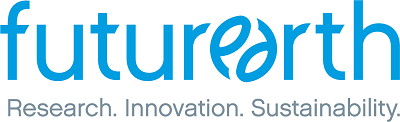 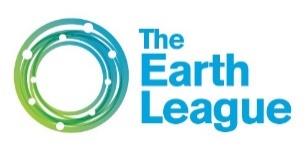 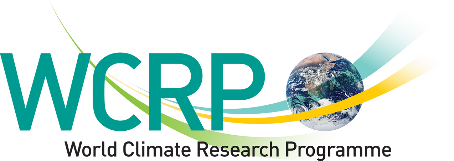 Dear {{First name}},We would like to invite you to contribute to the 2022 installment of the 10 New Insights in Climate Science. This annual series is a major synthesis of essential and recent climate-related research and an important science-policy contribution.Future Earth, The Earth League, and the World Climate Research Programme (WCRP) have been preparing 10 New Insights in Climate Science policy reports for six consecutive years, all officially received by the UNFCCC. The latest report was launched at COP26 in Glasgow, in a press conference with UNFCCC Executive Secretary Patricia Espinosa. This publication series curates recent advances in climate change research across disciplines. The synthesis is submitted for peer-review, and published in an academic journal. This synthesis underpins the development of the policy report which provides a climate science year-in-review for journalists, policy makers, and the informed general public. 
We have begun preparing the 10 New Insights in Climate Science 2022, and are scoping expertise from around the globe for inputs on which key findings should be featured. Recognizing your expertise in a relevant field, we want to invite you to contribute to this year’s effort, by answering this form by February 20.The core of this questionnaire is this:
1) Give us your ’pitch’
What essential new insight on climate change, within your field of research, do you think must be highlighted for climate policy negotiators and the general public? (Please provide references for the suggested insight.) 
The Editorial Board will decide on the final list of ten insights, based on the following criteria:The topic has high relevance for climate policy negotiations;The insight has a robust scientific foundation;The insight is new, with its key references published after January 1, 2021 (older references can be included as background)

2) Join the effort
Would you be interested in being part of one of the author groups responsible for one of the selected insights? Can you suggest other experts as potential authors?This role involves contributing as a co-author to the peer-reviewed paper.

The Editorial Board will select a list of authors from the nominations based on relevant expertise, aiming for scientific excellence and a diverse group. We invite 3-5 coauthors for each of the ten insights. Writing begins in March, with the plan to submit the manuscript by early July.  Based on the peer-reviewed manuscript, the author teams, with support from staff science officers, will write a corresponding section for the policy report, explaining the findings in a condensed and simplified format for policymakers and the general public. The aim is for both to be published ahead of the UNFCCC COP27 (starting November 7, 2022).All invited experts are recognized as co-authors of the peer-reviewed paper and the policy report.If you have any questions and comments about this request or the overall process, please do not hesitate to contact us at Clea.Edwards@asu.edu and daniel.ospina@futureearth.org.Thank you sincerely in advance for your involvement in this critical effort to support the diffusion of the most relevant and up-to-date climate change science to negotiators, policy-makers, and the general public. On behalf of Future Earth, The Earth League, WCRP, and the Editorial Board,Clea EdwardsArizona State University/The Earth LeagueDaniel OspinaFuture EarthCall text, as published on Jotform, the platform used for the pollCALL FOR TOPICS 2022The 10 New Insights in Climate Science series, developed jointly by Future Earth, The Earth League, and World Climate Research Programme, is a yearly synthesis highlighting essential recent advances in climate change research from different disciplines. The series is geared toward reaching climate policy negotiators and the general informed public, in the form of an influential policy report launched at the UNFCCC COP. The scientific rigour and credibility of the policy report is underpinned by an academic manuscript submitted for publication in a peer-reviewed journal. The manuscripts from the 2020 and 2021installments have been published in the journal Global Sustainability.In order to select the most important recent insights on climate change, we are seeking your input as a member of this broad and heterogeneous research community. Simultanously, we use this questionnaire to identify potential co-authors for the policy report and the academic manuscript.Please give us your 'pitch'. Share with us what you consider to be an essential new insight on climate change coming from your research field. Relevant topics span a very broad scholarship on the causes, consequences, and possible solutions to climate change; ranging from geo/biophysical foundations, social and behavioural dimensions, and a growing understanding of the potential and pitfalls of various policy instruments.Completing this questionnaire takes approximately 20 minutes.This call closes on February 20, 2021 (00:00 CET)If you have any questions or comments, do not hesitate to contact us: clea.edwards@asu.edu anddaniel.ospina@futureearth.orgAbout the information collected through this formIn compliance with GDPR:Legitimate interest: Personal data allow us to characterise the group of respondents, and ensure that the inputs collected come from trusted sources and a diverse group of experts.Data retention: Personal data will be stored until the end of 2022, unless explicit consent is given to do so longer. You can request at any point that your personal data is deleted from our database.Personal data will not be shared with third parties, nor will it be used for any other purpose that the development of the 10 New Insights in Climate Science. If you have any questions about the collection and processing of these personal data, or if your change your mind after filling this form, please contact clea.edwards@asu.edu and daniel.ospina@futureearth.org.By filling this form you accept that we willcollect and process some of your personal data.Give us your pitchWhat essential new insight on climate change do you think must be highlighted for climate policy negotiators and the general public?The Editorial Board will decide on the final list of ten insights, considering the following criteria:The topic has high relevance for climate policy negotiations.The insight has a robust scientific foundation.The insight is new, based on key references published after 2020.(Relevant context or support references published before 2021 can be included separately as 'background references')What essential new insight on climate change do you think must be highlighted for climate policy negotiators and the general public? *Please provide one key reference for the insight suggested above. *These should be peer-reviewed papers, published after 2020. Please include only one reference in this box. Additional references canbe suggested below.Additional key reference (I)Additional key reference (II)Any comments or additional suggestions?Would you like to provide additional key references or background information? *YesNoDo you want to suggest another insight? *YES, I want to suggest another insight.NO, that is fine.Give us your second pitch--- same as above ---Give us your third pitch--- same as above ---About youThis information will allow us to characterise the group of respondents, and ensure that the inputs collected come from trusted sources and a diverse group of experts.Country of your home institution (primary affiliation) *What best describes your current research focus? *Natural scienceSocial scienceAcross natural and social sciencesAre you affiliated to any of the three organizations that jointly develop the '10 New Insights inClimate Science' series? (Future Earth, The Earth League, World Climate Research Programme) *YESNOHave you contributed to previous installments of the ‘10 New Insights in Climate Science’ series? *YESNOWhich are you affiliated with? *Future EarthThe Earth LeagueWorld Climate Research ProgrammeCan we contact you in case there is a need for clarification on your responses? If so, please add your email address.example@example.comSince you are affiliated to Future Earth, could let us know more specifically how?e.g. Global Research Projects or Knowledge-Action Network, Global Hub. Which?Gender *Nominations for co-authorsEach co-author is part of a small team responsible for writing one of the insights for the scientific manuscript and the policy report.Can you recommend at least one expert on the topic(s) you have suggested who we should consider inviting to be a co-author?Would you be interested in being a co-author for one insight, suited to your area of expertise? *Sure!Maybe, but I need to know more.No, thank you.Thanks! Please provide us with the information necessary to get in touch with you.Institutional affiliation *If you have multiple affiliations, feel fee to list them all or just the main oneEmail *example@example.comIf you agree, we would like to store your contact information for future instalments of the '10 New Insights in Climate Science' series. That would mean storing this information beyond 2022. *ApproveDon't approveManuscript reviewersCan we suggest you as a reviewer for the scientific manuscript? *Sure!No, thank you.Thanks! Please provide us with the information necessary to get in touch with you.Full name *First Name Last NameEmail *If you agree, we would like to store your contact information for future instalments of the '10 New Insights in Climate Science' series. That would mean storing this information beyond 2022. *ApproveDon't approveAny final comment?Sorting and merging of inputsThe 99 inputs were sorted into three categories:
a) “The input (text/reference) can be used for a new suggested topic or incorporated into an existing one.” (48 inputs)
b) “This input (text/reference) seems too narrow to build a topic around as it is, or too old (less than two references after Jan 1, 2020). Could possibly be included into an insight later.” (39inputs)
c) “No potential for becoming a topic (not matching criteria described in the call).” (12 inputs)
An initial list of 31 merged topics was formed from a), and the topics and references in b) were integrated in this list where possible.List of topics distilled from the call input1. Human Health
Rising negatives of climate change on human health - adaptation needs	42. Sufficiency	
Demand-side/Consumption reductions towards 'sufficiency' are necessary, in combination with technical solutions	3. What engenders climate action?	
What are effective and publicly acceptable climate policies and decision-making processes?	4: Inclusive climate decision making	
Climate decision-making needs more effective, inclusive forms of decision making	5. Halting Deforestation (Amazon)	
Must halt deforestation and forest degradation in the Amazon rainforest before 2030 for any chance at reaching Paris goals	6: Limitations of Adaptation	
Lack of evidence that current adaptation efforts are reducing climate risks	7: Negative Emissions	
Possibilities for Negative Emissions (technical solutions)	8: The Holocene has truly been ended	
“Holocene conundrum” (mismatch between models and proxies) for Holocene global mean temperature resolved	9: Better Human-Earth Integrated Models	
Need systematic development of integrated models that better account for interplay between human societies and the rest of the earth’s systems	10: Climate Security
Climate security and inter/national security are one and the same	11: Women and girls: agents [& victims]	
Women and girls are important agents of change in the climate space	12: Digital footprints	
Accountability needed for cryptocurrency mining and other major energy users in the e-world	13: Arctic Climate Feedbacks	
Global warming targets are increasingly threatened by arctic carbon-climate feedbacks	14: Sea-level rise	
New assessment of the Global Sea level Budget	15: Teleconnection: Arctic Sea Ice - Indian Summer Monsoon	
The relationship between Arctic Sea ice and extreme Indian Summer Monsoon Rainfall	16: Oceanic Plastic Pollution contributing to CC	
Plastic pollution may alter the marine carbon biogeochemical cycle and contribute to climate change17: Heat extremes and Health	
Heightening heat extremes are leading to record rates of illness and death	18: Wildfires and phytoplankton blooms	
Wildfires induce massive ocean phytoplankton blooms by delivering nutrient-rich aerosols	19: Antibiotic Resistance and CC	
Antibiotic Resistance and Climate Change	20: Natural Carbon Sinks and Sources	
The risks of changes in natural carbon sinks and sources.	21: Rethinking agriculture	
Animal agriculture and alternative forms of ‘regenerative’ agriculture	22: CC projections in mountains	
Climate change projections in mountains are still highly uncertain.	23: Plant disease	
Plant disease outbreaks are increasing and spreading, threatening food security	24: Climate extremes (general)	
Climate extremes: increasingly frequent, intense, and dangerous	25: Biodiversity loss from Aridity	
Terrestrial biodiversity threatened by increasing global aridity velocity under high-level warmin	26: Migration	
Migration - many topics: uninhabitable regions, reverse migration, (in-)voluntary immobility27: Finance Sector and Climate Change	
CC as a financial risk and the finance sector as a lever to tackle CC	28: Carbon emissions inequality	
Extreme poverty eradication does not collide with climate targets, while further poverty alleviation requires substantial emission reductions by high-emitters in order to avoid overshoot	29: Climate clubs
The idea of a 'climate club' gaining considerable political traction, potentially making the G7 one.30: Eliminating fossil fuel subsidies	31: High time for peak fossil fuel production	Definition of geographical regionsNorth America: All American countries north of Colombia including the Caribbean.South America: All American countries south of Panama.Africa: African countries west and south of Egypt, including Egypt.Oceania: countries in Australasia, Melanesia, Micronesia and PolynesiaAsia: Based on United Nations geoscheme (includes Western Asia, Central Asia, Eastern Asia, Southern Asia and Southeastern Asia).Northern, Western and Southern Europe: Based on the United Nations geoscheme.Northern Europe: Åland Islands, Guernsey, Jersey, Sark, Denmark, Estonia, Faroe Islands, Finland, Iceland, Ireland, Isle of Man, Latvia, Lithuania, Norway, Svalbard and Jan Mayern, Sweden, United Kingdom of Great Britain and Northern IrelandSouthern Europe: Albania, Andorra, Bosnia and Herzegovina, Croatia, Gibraltar, Greece, Holy See (Vatican City), Italy, Malta, Montenegro, North Macedonia, Portugal, San Marino, Serbia, Slovenia, SpainWestern Europe: Austria, Belgium, France, Germany, Liechtenstein, Luxembourg, Monaco, Netherlands, SwitzerlandEastern Europe: Belarus, Bulgaria, Czechia, Hungary, Republic of Moldova, Poland, Romania, Russian Federation, Slovakia, Ukraine